克州阿图什工业园区（一园四区）基础设施提升改造项目设计项目编号：ATSCG-2023003招标文件采购单位：阿图什工业园区管理委员会（盖章）招标代理机构：新疆融联通达工程项目管理有限公司（盖章）联  系  人：张鑫联 系 电 话：13909955772招投标监督管理机构备案登记栏第一章 招标公告克州阿图什工业园区（一园四区）基础设施提升改造项目设计公开招标公告一、项目基本情况项目编号：ATSCG-2023003项目名称：克州阿图什工业园区（一园四区）基础设施提升改造项目设计采购方式：公开招标预算金额（元）：7500000最高限价（元）：7500000采购需求：   标项名称:克州阿图什工业园区（一园四区）基础设施提升改造项目设计   数量:1   预算金额（元）:7500000   简要规格描述或项目基本概况介绍、用途：克州阿图什工业园区（一园四区）基础设施提升改造项目规划方案、初步设计和施工图设计（含审图）。合同履约期限：标项 1，详见招标文件本项目（否）接受联合体投标。二、申请人的资格要求：1.满足《中华人民共和国政府采购法》第二十二条规定；2.落实政府采购政策需满足的资格要求：标项1：供应商为中小企业3.本项目的特定资格要求：（1）有效的三证合一营业执照副本；（2）法定代表人投标需提供法定代表人资格证明书，委托代理人投标需提供法定代表人授权委托书；（3）参加采购活动前三年内，在经营活动中没有重大违法记录，供应商须提供 “信用中国”网站（http://www.creditchina.gov.cn/）、“中国政府采购网”网站（http://www.ccgp.gov.cn）无违法违规行为的查询纪录（提供查询结果网页截图并加盖供应商公章）（4）工程设计市政行业乙级及以上设计资质并且同时具备风景园林工程设计专项乙级及以上资质，项目负责人须具备市政相关专业高级工程师，并同时取得注册师资格（设计），并在人员、设备、资金等方面具备相应的设计能力；疆外企业需提供进疆企业信息报送手续(有效期内)。（5）投标单位（供应商）针对本次采购项目《反商业贿赂承诺书》，《采购活动前三年内无重大违规记录承诺书》的书面声明。三、获取招标文件时间：2023年1月19日至2023年1月30日，每天上午10:00至14:00，下午16:00至19：30（北京时间，法定节假日除外）地点：供应商登陆政采云平台http://www.zcygov.cn/，在线申请获取招标文件（登录政府采购云平台 → 项目采购 → 获取招标文件→申请，审核通过后可下载招标文件，如有操作性问题，可与政采云在线客服进行咨询，咨询电话：400-881-7190）方式：（1）线上获取（登录政府采购云平台 → 项目采购 → 获取招标文件→ 申请，审核通过后可下载招标文件）。本次招标不提供纸质版招标文件。（2）供应商获取招标文件前应注册成为政府采购云平台正式供应商。售价（元）：0四、提交投标文件截止时间、开标时间和地点提交投标文件截止时间：2023年2月10日 10:30（北京时间）投标地点：政府采购云平台（www.zcygov.cn）开标时间：2023年2月10日 10:30（北京时间）开标地点：在政府采购云平台（www.zcygov.cn）上开启投标文件五、公告期限自本公告发布之日起5个工作日。六、其他补充事宜1.本项目采用全流程不见面电子开评标，投标供应商需要使用CA加密设备，供应商可通过新疆数字证书认证中心官网（https://www.xjca.com.cn/）或下载“新疆政务通”APP自行进行申领。2.本项目实行网上投标，采用加密电子投标文件(供应商须使用CA加密设备通过政采云电子投标客户端制作投标文件)。若供应商参与投标，自行承担投标一切费用。3.各供应商在开标前应确保成为新疆维吾尔自治区政府采购网正式注册入库供应商（已在政采云平台其他省份入驻的供应商无须重复注册），并完成CA数字证书申领。因未注册入库、未办理CA数字证书等原因造成无法投标或投标失败等后果由供应商自行承担。4.供应商将政采云电子交易客户端下载、安装完成后，可通过账号密码或CA登录客户端进行投标文件制作。在使用政采云投标客户端时，建议使用WIN7+64位及以上操作系统。客户端请至新疆政府采购网（http://www.ccgp-xinjiang.gov.cn/）下载专区查看，如有问题可拨打政采云客户服务热线400-881-7190进行咨询。5.供应商在开标时须使用制作加密电子投标文件所使用的CA锁及电脑，电脑须提前配置好浏览器（建议使用谷歌浏览器），以便开标时解锁。6.供应商对不见面开评标系统的技术操作咨询，可通过https://edu.zcygov.cn/luban/xinjiang-e-biding自助查询，也可在政采云帮助中心常见问题解答和操作流程讲解视频中自助查询，网址为：https://service.zcygov.cn/#/help，“项目采购”—“操作流程-电子招投标”—“政府采购项目电子交易管理操作指南-供应商”版面获取操作指南，同时对自助查询无法解决的问题可通过钉钉群及政采云在线客服获取服务支持。供应商钉钉群号：供应商钉钉群号：政采云新疆供应商服务十群：33132402、十一群：30213207（如已加入1-9群，无需重复加入，十一个群联动直播），钉钉工具软件具有回放功能，直播培训结束后可在钉钉群中回放观看学习。7.为了保证开评标顺利进行，政采云线上开标功能完全实现，供应商开标所使用的电脑设备须具有视频及语音功能。特别提示：1、超过200万元的货物和服务采购项目、超过400万元的工程采购项目中适宜由中小企业提供的，预留该部分采购项目预算总额的40%以上专门面向中小企业采购，其中预留给小微企业的比例不低于60%。2、对于未预留份额专门面向中小企业的采购项目，以及预留份额项目中的非预留部分采购包，采购人、采购代理机构应当对符合规定的小微企业报价给予10%～20%（工程项目为6%～10%）的扣除，用扣除后的价格参加评审。适用招标投标法的政府采购工程建设项目，采用综合评估法但未采用低价优先法计算价格分的，评标时应当在采用原报价进行评分的基础上增加其价格得分的6%～10%作为其价格分。3、接受大中型企业与小微企业组成联合体或者允许大中型企业向一家或者多家小微企业分包的采购项目，对于联合协议或者分包意向协议约定小微企业的合同份额占到合同总金额40%以上的，采购人、采购代理机构应当对联合体或者大中型企业的报价给予4%～6%（工程项目为2%～4%）的扣除，用扣除后的价格参加评审。适用招标投标法的政府采购工程建设项目，采用综合评估法但未采用低价优先法计算价格分的，评标时应当在采用原报价进行评分的基础上增加其价格得分的2%～4%作为其价格分。七、对本次采购提出询问，请按以下方式联系1.采购人信息名 称：阿图什工业园区管理委员会地 址：阿图什市联系电话：138994927982.采购代理机构信息名 称：新疆融联通达工程项目管理有限公司地 址：阿图什市友谊北路23号联系方式：张先生联系电话：13909955772         第二章   投标须知第一部分    投标人须知前附表第二部分   投标须知 一、总   则（一）招标方式本次招标采取公开招标方式。（二）合格的投标人1、合格的投标人必须是有能力按照本招标文件规定的要求提供产品和相关服务，且具有独立承担民事等法律责任的法人或其它经济组织，本次招标不接受联合体投标。2、合格的投标人必须符合招标文件第一部分《招标公告》第二条规定，且具备独立完成本项目的能力，中标后允许分包。3、合格的投标人应遵守中华人民共和国《政府采购法》、《招标投标法》、《中华人民共和国民法典》和《反不正当竞争法》等有关法律、法规。（三）适用法律本次招标及由本次招标产生的合同受中华人民共和国的相关法律、法规制约和保护。（四）投标费用投标人应自行承担所有参加投标有关的费用。（五）投标文件的约束力投标人一旦报名参加本项目投标，即被认为接受了本招标文件的所有条件和规定。二、招标文件（六）招标文件构成招标公告；投标须知；设计条件及技术要求；合同条件及格式附件。（七）招标文件的澄清任何要求对招标文件澄清的投标人，均应在投标截止时间5天前按招标公告中的通讯地址，以书面形式（如信函、传真等）通知招标采购单位，招标采购单位对规定时间内收到的澄清要求以书面形式予以答复，答复不包括问题的来源。（八）招标文件的修改1、在投标文件接收截止日期15日前，招标采购单位可以更正公告或补充文件的形式对招标文件进行修改。2、为使投标人有充分的时间对招标文件的修改部分进行分析、研究，招标采购单位有权推迟招标文件接收截止日期和开标日期，并将此变更书面通知所有报名的投标人。3、招标采购单位发出的所有补充、修改和变更文件均作为招标文件的组成部分，与招标文件具有同等法律效力。 投标文件的编制（九）投标文件的编制要求投标人应仔细阅读“招标文件”的所有内容，按“招标文件”的要求编制“投标文件”，并保证所提供的全部资料的真实性、完整性及有效性，以使其投标对“招标文件”作出实质性响应。否则，可能被拒绝。（十）投标文件构成1、资格、资质证明文件（见附件）（1）“资格证明文件”封面（2）基本资格条件，须提供的证明材料包括：A、有效的三证合一营业执照副本；法定代表人投标需提供法定代表人资格证明书，委托代理人投标需提供法定代表人授权委托书；参加采购活动前三年内，在经营活动中没有重大违法记录，供应商须提供 “信用中国”网站（http://www.creditchina.gov.cn/）、“中国政府采购网”网站（http://www.ccgp.gov.cn）无违法违规行为的查询纪录（提供查询结果网页截图并加盖供应商公章），工程设计市政行业乙级及以上设计资质并且同时具备风景园林工程设计专项乙级及以上资质，项目负责人须具备市政相关专业高级工程师，并同时取得注册师资格（设计），并在人员、设备、资金等方面具备相应的设计能力；疆外企业需提供进疆企业信息报送手续(有效期内)。投标单位（供应商）针对本次采购项目《反商业贿赂承诺书》，《采购活动前三年内无重大违规记录承诺书》的书面声明。投标保证金收据。B、诚信声明；以上为资格证明必备条件，所提供的材料必须在有效期内，须年检的证件，年检章应清晰，如有一项未提供或所提供的证件不在有效期内，在资格性审查时将视其为不合格供应商，其投标无效。2、报价文件（见附件）2.1报价范围：项目报价采用人民币综合报价，投标供应商应严格按照“开标一览表”和“分项报价明细表”的格式认真填写。本项目只接受一个投标报价，有选择的或有条件的报价将不予接受。投标报价应包括：投标报价为投标人在投标文件中提出的各项支付金额的总和，其中包括招标范围规定的设计及其配套技术服务的所有费用。(报价的补充规定，见本须知前附表。) 2.2报价文件内容包括：（1）“报价文件”封面（2）“投标函”（3）“开标一览表”（单独密封提交）（4）“分项报价明细表”（5）投标单位（供应商）反商业贿赂承诺书（6）中标服务费支付承诺书3、技术文件技术文件内容包括但不限于：（1）设计说明（2）设计方案图册（3）其他技术文件4、商务文件（1）投标申请人基本情况表（可加部分说明）；（2）2020年以来（以签订合同日期为准）类似项目的设计业绩及有关证明材料(中标通知书或合同)；（3）正在设计的项目一览表；（4）拟投入本项目设计人员汇总表；（5）拟投入本项目的主要设计人简历表。5、投标人认为有必要提供的其它材料。注：以上材料须加盖单位公章，投标人需将投标文件按上述顺序装订成一整册。（十一）投标文件格式1.本项目采用全流程不见面电子开评标，投标供应商需要使用CA加密设备，供应商可通过新疆数字证书认证中心官网（https://www.xjca.com.cn/）或下载“新疆政务通”APP自行进行申领。   2.本项目实行网上投标，采用加密电子投标文件(供应商须使用CA加密设备通过政采云电子投标客户端制作投标文件)。若供应商参与投标，自行承担投标一切费用。   3.各供应商在开标前应确保成为新疆维吾尔自治区政府采购网正式注册入库供应商，并完成CA数字证书申领。因未注册入库、未办理CA数字证书等原因造成无法投标或投标失败等后果由供应商自行承担。   4.供应商将政采云电子交易客户端下载、安装完成后，可通过账号密码或CA登录客户端进行投标文件制作。在使用政采云投标客户端时，建议使用WIN7+64位及以上操作系统。客户端请至新疆政府采购网（http://www.ccgp-xinjiang.gov.cn/）下载专区查看，如有问题可拨打政采云客户服务热线400-881-7190进行咨询。   5.供应商在开标时须使用制作加密电子投标文件所使用的CA锁及电脑，电脑须提前配置好浏览器（建议使用谷歌浏览器），以便开标时解锁。（十二）投标报价1、报价为一次报价，于开标会议当天当场宣读。2、本项目不接受备选的投标方案或有选择的报价，只允许有一个报价。投标报价应包括：投标报价为投标人在投标文件中提出的各项支付金额的总和，其中包括招标范围规定的设计及其配套技术服务的所有费用。 投标人的投标报价，应是完成合同条款上所列招标范围的全部，不得以任何理由予以重复，作为投标人计算单价或总价的依据。除非招标人对招标文件予以修改，投标人应按本招标文件及招标人提供的技术资料进行报价。任何有选择的报价将不予接受。投标人可先到项目所在地踏勘，以充分了解项目位置、地质地貌、气候与水文条件、交通状况、电力、上下、下水、热力和天然气等市政基础设施及任何其他足以影响其提交设计方案的可实现性和承包价的情况。任何因中标人忽视或误解项目基本情况，而使招标人在项目实施过程中蒙受的损失，将由中标人按一定比例对招标人进行赔偿。3、报价注意事项：（1）价格一律以人民币计算，以元为单位标准；（2）投标人报价时应充分考虑所有可能影响到报价的因素，一旦评标结束最终中标，如发生漏、缺、少项，都将被认为是中标人的报价让利行为，损失自负。注：投标报价：投标文件报价出现前后不一致的，按照下列规定修正：投标文件中开标一览表（报价表）内容与投标文件中相应内容不一致的，以开标一览表（报价表）为准；　　（二）大写金额和小写金额不一致的，以大写金额为准；（三）单价金额小数点或者百分比有明显错位的，以开标一览表的总价为准，并修改单价（允许供应商在投标文件上修改并签字承诺）；（四）总价金额与按单价汇总金额不一致的，以单价金额计算结果为准。同时出现两种以上不一致的，按照前款规定的顺序修正。修正后的报价按照规定经投标人确认后产生约束力，投标人不确认的，将被认定为投标无效。（十三）投标保证金1、发生下列情况之一时，投标保证金将被没收：（1）投标人在投标截止期后至投标有效期内撤回其投标的；（2）中标人未在规定期限内及时签订项目合同的；（3）其它违反政府采购法律法规的有关情况。（十四）投标有效期1、投标有效期为招标文件规定的投标人提交投标文件截止之日起60天。投标有效期不满足招标文件要求的将视为非响应性文件予以拒绝。2、在特殊情况下，招标采购单位于原投标有效期满之前，可向投标人提出延长投标有效期的要求，这种要求与答复均应采用书面形式（如信件、传真或电报等）。投标人可拒绝要求而放弃投标，同意延长的投标人既不能要求也不允许修改其投标文件。第十三条有关投标保证金的没收和退还的规定在延长期内继续有效。（十五）投标文件份数和签署1、本项目为电子标，中标企业须提供1正4副5套纸质版标书。2、除投标人对错处做必要修改外，投标文件不得行间插字、涂改或增删，必要的修改处必须有投标单位法人代表或其授权代表人签字并盖公章。投标文件的递交    （十七）投标文件递交的方式1、政府采购云平台（www.zcygov.cn）2、在招标文件规定的时间和地点组织开标会议，3、可以通过修改招标文件酌情延长投标文件接收截止日期，在此情况下，投标人的所有权利和义务以及投标人受制约的截止日期均应以延长后新的截止日期为准。（十八）迟交的投标文件拒绝接收在规定的投标文件接收截止时间后递交的任何投标文件。（十九）投标文件的修改投标人在递交投标文件截止时间之前，对所递交的投标文件可以补充、修改，补充、修改的内容为投标文件的组成部分，对投标人具有约束力。五、无效标、废标条款（二十）无效投标条款1、投标人不符合招标文件规定资格要求的或未按规定提交资质证件的；2、投标人未按招标文件要求提交投标保证金的；3、投标文件密封、签署、盖章不符合招标文件要求的；4、投标文件出现重大偏差，未对招标文件进行实质性响应的；5、其它评标委员会认为有必要取消的投标的；6、法律、法规规定的其它情况。（二十一）废标条款1、符合专业条件的供应商或者对招标文件作实质响应的供应商不足三家的；2、出现影响采购公正的违法、违规行为的；3、投标人的报价均超过了采购预算，且采购人不能支付的；4、因重大变故，采购任务取消的。5、与其他投标人相互串通报价，或者与招标人串通投标的；6、以向招标人或评标委员会成员行贿的手段谋取中标的；7、以他人名义投标，或者以其他方式弄虚作假；8、投标文件中标明的投标人与资格审查时的申请人在名称和组织结构上不一致的；9、投标人未能通过资格审查的。（二十二）供应商不足三家情形处理如出现投标截止时间结束后参加投标的供应商不足三家的，除采购任务取消情形外，采购单位应当报告财政部门，按照以下原则处理：招标文件没有不合理条款、招标公告时间及程序符合规定的，由采购人填写《政府采购重大事项审批表》，申请采取竞争性谈判、询价或单一来源方式采购；招标文件存在不合理条款的，招标公告时间及程序不符合规定的，应予以废标。在评标期间，出现符合条件的供应商或者对招标文件做出实质响应的供应商不足三家情形的，参照执行。（二十三）取消中标候选人资格条款1、提供虚假材料谋取中标的；2、采取不正当手段诋毁、排挤其他投标人的；3、与采购人、其他投标人或者采购代理机构恶意串通的；4、向采购人、采购代理机构行贿或者提供其他不正当利益的；5、未在规定时间内与采购人签订采购合同的；6、法律、法规规定的其它情况。六、开标、评标程序（二十四）开标按招标文件中规定的地点和时间开标（在政府采购云平台（www.zcygov.cn）上开启投标文件）。监督单位到场监督，本项目招标由评审专家对其投标文件进行资格性、符合性审查。3、唱标时，招标代理机构将当众宣读供应商名称、报价格，以及招标代理机构认为合适的其他内容。4、唱标时，投标文件中开标一览表(投标报价表)内容与投标文件中明细表内容不一致的，以开标一览表(投标报价表)为准。投标文件的投标报价大写金额和小写金额不一致的，以大写金额为准；以单价金额计算结果为准；单价金额小数点有明显错位的，应以总价为准，并修改单价；对不同文字文本投标文件的解释发生异议的，以中文文本为准。5、招标代理机构将做开标记录。 6、评标过程的保密性6.1公开开标后，直至向中标人授予合同时止，凡与审查、澄清、评估和比较招标的有关资料以及授标意见等，均不得向供应商及与评标无关的其他人透露，否则追究有关当事人的法律责任。6.2在评标过程中，如果供应商试图在投标文件审查、澄清、比较及授予合同方面向招标代理机构和招标人施加任何影响，其投标文件将被拒绝。评审时，招标小组各成员应当独立对每个有效响应的文件进行评价、打分，然后汇总每个供应商每项评分因素的得分。综合评分法货物项目的价格分值占总分值的比重(即权值)，采购项目中含不同采购对象的，以占项目资金比例最高的采购对象确定其项目属性。其价格不列为评分因素，有特殊情况需要在上述规定范围外设定价格分权重的。1、投标报价评分标准（1）确定评标基准价价格分应当采用低价优先法计算，即满足招标文件要求且投标价格最低的投标报价为评标基准价（2）投标报价得分确定方法价格分应当采用低价优先法计算，即满足招标文件要求且投标价格最低的投标报价为评标基准价，其价格分为满分。其他投标人的价格分统一按照下列公式计算：　　投标报价得分=(评标基准价／投标报价)×100，超过了采购项目预算或最高限价的，为无效投标。（二十五）评标委员会1、评标委员会成员由招标人代表1名和随机抽取的有关方面的专家组成，成员为5人或5人以上单数。评标委员会的成员在评标过程中必须严格遵守政府采购的有关规定。2、评标委员会根据招标文件的规定，进行投标文件的评审、得出评标结果，并向招标人推荐中标候选人。3、投标文件的初审3.1 资格性检查：依据法律法规和招标文件的规定，对投标文件中的资格证明、投标保证金等进行审查，以确定投标人是否具备投标资格。3.2 符合性检查：依据招标文件的规定，从投标文件的有效性、完整性和对招标文件的响应程度进行审查，以确定是否对招标文件的实质性要求作出响应。4、投标文件的澄清4.1 对投标文件中含义不明确、同类问题表述不一致或者有明显文字和计算错误的内容，评标委员会可以书面形式（应当由评标委员会专家签字）要求投标人作出必要的澄清、说明或者纠正。投标人的澄清、说明或者补正应当采用书面形式，由其授权的代表签字，并不得超出投标文件的范围或者改变投标文件的实质性内容。5、对投标文件的比较和评价5.1评标委员会将对资格性检查和符合性检查合格的投标文件进行比较和评价，包括技术、商务和价格等详细评审。（详见评标工作大纲）5.2本次评标的评分权值详见评标工作大纲。6、评标原则及方法6.1对所有投标文件的评审，都采用相同的程序和标准。按步骤先进行初步评审，再进行详细的技术、商务和价格评审。只有通过初步评审的投标文件才能进入详细评审。6.2 评标严格按照招标文件的要求和条件进行。6.3评标小组成员应当按照客观、公正、审慎的原则，根招标文件规定的评审程序、评审方法和评审标准进行独立评审。未实质性响应投标文件的响应文件按无效响应处理，评标小组应当告知提交响应文件的供应商6.4评标小组在对响应文件的有效性、完整性和响应程度进行审查时，可以要求供应商对响应文件中含义不明确、同类问题表述不一致或者有明显文字和计算错误的内容等作出必要的澄清、说明或者更正。供应商的澄清、说明或者更正不得超出响应文件的范围或者改变响应文件的实质性内容。评标小组要求供应商澄清、说明或者更正响应文件应当以书面形式作出。供应商的澄清、说明或者更正应当由法定代表人或其授权代表签字或者加盖公章。由授权代表签字的，应当附法定代表人授权书。供应商为自然人的，应当由本人签字并附身份证明。6.4 评审时，评标小组各成员应当独立对每个有效响应的文件进行评价、打分，然后汇总每个供应商每项评分因素的得分。6.5 评标采用综合评分法的评标方法，对投标文件进行价格、服务、组织实施、售后服务保障体系、系统内的使用现状，以及相应的比重或者权值等各项因素进行综合评审后，按最终综合得分由高向低排序，由评标委员会推荐综合得分最高的投标人为第一中标候选人，综合得分第二名的投标人为第二中标候选人，综合得分第三名的投标人为第三中标候选人。七、评分标准和细则（二十六）为进一步规范政府采购服务项目综合评分法评分标准，保证政府采购招标的公平性和公正性，根据财政部《政府采购货物和服务招标投标管理办法》（中华人民共和国财政部令87号），本项目使用综合评分法进行评标，具体评分标准见后附表：八、中标及合同签订（二十七）授予合同1、授予合同的准则1.1招标人将合同授予其投标文件符合招标文件要求，并且能承诺履行合同，对招标人最为有利的投标人。1.2招标人从评标委员会推荐的第一中标候选人、第二中标候选人、第三中标候选人中依法确定中标人。1.3不能保证最低报价的投标人为最终中标人。1.4在合同签订之前，招标人有权对中标人的履约能力进行最后审查，审查方式包括询问、调查和实地考察，如发现中标人提供的材料虚假或对招标文件所要求说明的情况故意隐瞒或虚报，则招标人有权取消其中标资格，并没收其投标保证金，在投标有效期内另行评定中标人。（二十八）中标通知1.1评标结束并确定中标人后，招标人将以书面形式发出《中标通知书》。1.2招标人对未中标的投标人不承担任何解释义务。1.3中标人如在收到采购结果通知后15日内不按规定领取中标通知书，则视为自动放弃中标资格。（二十九）签署合同1.1中标人在收到中标通知书后，按中标通知书中规定的时间、地点与招标人签订合同，否则按放弃中标权处理。1.2中标合同不得转让。否则，招标人有权取消中标人的中标资格。1.3如招标人或中标人拒签合同，则按违约处理。对违约方收取中标总金额的1%的违约金。1.4招标人如遇中标人违约，可从候选中标人中重新选定中标人，并组织中标人和招标人签订合同。1.5签订合同及合同条款应以招标文件和中标人的投标文件及其澄清文件为依据。招标人保留以书面形式要求和中标人对其所投标产品的配置、交货地点及服务等作适当调整的权利。中标人必须在接到招标人的变更指示后七日内根据本条款提出调整合同价款及交货进度等的实施意见。九、质疑与投诉1、供应商对政府采购活动事项有疑问的，在公示期内可以向代理机构提出询问，代理机构应当及时作出答复，但答复的内容不得涉及商业秘密。供应商认为采购文件、采购过程和中标、成交结果使自己的权益受到损害的，可以在公示期的三个工作日内，以书面形式向代理机构提出质疑。代理机构应当在收到供应商的书面质疑后七个工作日内作出答复，并以书面形式通知质疑供应商和其他有关供应商，但答复的内容不得涉及商业秘密。未在公示期内提出的质疑一概不予受理。2、质疑供应商对代理机构的答复不满意或者代理机构未在规定的时间内作出答复的，可以在答复期满后十五个工作日内向同级财政部门投诉。代理机构应按照财政部门规定的时间及内容提交书面答复，相关证据、依据和其他材料。   设计条件及技术要求技术参数1、采购内容：克州阿图什工业园区（一园四区）基础设施提升改造项目规划方案、初步设计和施工图设计（含审图）。  2、设计工程规模：新建道路13公里，建设供、排水、电、气、环卫等配套设施；新建30亩水厂一座，扩建30亩水厂一座，并铺设管网15公里，新增日供水能力1万方，供水水质达到生活饮用水标准；新建工业污水处理厂一座，日处理能力达1万方，配建工业污水管网80公里；新建蒸汽锅炉一座，配建10公里管网；新建中水管网20公里，一座2000方中水蓄水池等。一：项目概况1.工程名称：克州阿图什工业园区（一园四区）基础设施提升改造项目设计2.建设地点：阿图什市3.建设单位：阿图什工业园区管理委员会4.设计范围：克州阿图什工业园区（一园四区）基础设施提升改造项目规划方案、初步设计和施工图设计（含审图）。二、项目技术经济指标1、设计指标满足招标要求三、工程建设标准１、有关国家法律《中华人民共和国建筑法》、《中华人民共和国消防法》、《中华人民共和国劳动法》2、国家、行业技术标准及管理规定，不限于以下标准：□《建筑制图标准》（GB/T 50104-2010） □《民用建筑设计统一标准》（ GB50352-2019） □《建筑设计防火规范》（GB 50016-2014）（2018 年版） □《建筑地面设计规范》（GB 50037-2013） □《屋面工程技术规范》（ GB50345-2012） □《总图制图标准》（ GB/T50103-2010） □《中华人民共和国环境保护法》2015 年 1 月 1 日 □《中华人民共和国大气污染防治法》2018 年 10 月 26 日修订 □《中华人民共和国水污染防治法》2017 年 6 月 27 日修正版 □《中华人民共和国固体废弃物污染防治法》2016 年 11 月 7 日修正版□《建设项目环境保护管理条例》2017 年 7 月 16 日修订 □《环境影响评价技术导则》2016-12-08 □《声环境质量标准》(GB3096-2008) □《建筑施工场界环境噪声排放标准》GB 12523-2011 □《大气污染物综合排放标准》（ GB16297-1996） □《 环境空气质量标准》（GB3095-2012） □《 污水排入城镇下水道水质标准》(GB/T 31962-2015) □《城镇污水处理厂污染物排放标准》(GB18918—2002)□《房屋建筑制图统一标准》（GB/T50001-2017）；□《构筑物抗震设计规范》（GB50191-2012）；□《城市电力规划规范》（GB／T 50293-2014）；□《建设工程项目管理规范》（GB/T50326-2017）；□《室外给水设计规范》（GB50013-2018）；□《室外排水设计规范》（GB50014-2021）；□《建筑中水设计规范》（GB 50336-2018）□《给水排水工程管道结构设计规范》（GB50069-2002）；□《城市排水工程规划规范》（GB 50318-2017）；□《城市工程管线综合规划规范》（GB50289-2016）；□《城市给水工程规划规范》（GB50282-2016）；□《电力工程电缆设计标准》(GB 50217-2018)；□《城镇燃气设计规范》(GB 50028-2006) (2020年版)；说明：上述规范、标准、规程仅是本工程建设的最基本要求，并未包括实施中所涉及到的所有规定、标准和规程。在施工中对于上述未尽事宜，按国家和地方现行的规定执行。四、厂址现状4.1    项目位置项目位于阿图什市工业园区，项目具体位置如图所示。图 4. 1- 1  项目地理位置图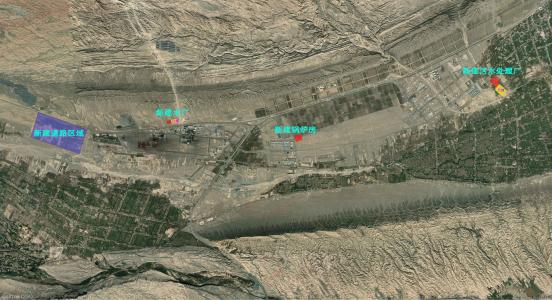 4.2  建设原则及总体要求项目建设原则：1 、要符合国家产业规划要求；2 、要有利于居民工作与就业便利；3 、 自然条件满足建设需求。项目建设总体要求：该项目尽量贯彻美观、协调原则，并注意因地制宜。对采光通风、 保温隔热、防火、防腐等均按国家现行规范、规程和规定执行，努力 做到设计保障安全、技术先进、经济合理、美观实用，同时方便施工、 安装和维修。4.3  园区简介1 、园区产业分布克州阿图什工业园区地处阿图什市城西区域，314 国道两旁，批 准规划面积 19.94 平方公里，根据克州阿图什工业园区总体规划，克 州工业园区共分四个区。产业布局具体如下：重工业区：依托矿产资源，建设黑色和有色金属选冶加工以及新 型建筑节能材料为主导产业的产业基地。昆山产业区：发挥昆山市援建优势，以电子信息、服装纺织、装 备制造、精密机械等轻工产业为龙头，生活居住和公共服务设施相配 套，形成集生产、研发、居住于一体的现代化园区。轻工业区：依托特色农副产品及口岸优势，建设农副产品、林果 产品、绿色有机农产品加工产业基地。小微服装服饰产业区：扶持劳动密集型小微企业发展，建成小微 企业孵化基地和服装服饰、民族刺绣、手工地毯等产业基地。2 、地理区位重工业园区主要依托矿产资源，建设黑色和有色金属选冶加工以 及新型建筑节能材料等。重工业基地位于阿图什市西部，距离阿图什 市约 28 公里，距离喀什市 20 公里，规划面积 13.6 平方公里 ( 一期 规划面积 7.6 平方公里，二期规划面积6 平方公里) ，同时园区北山 北面尚未开发面积约7 平方公里可为园区备用地，314 国道从其南侧 边缘穿过，交通便利。工业园区用地呈南北向展开，南北高差约 79 米，坡度 1.5%。4.4  建设条件分析4.4.1  交通条件项目交通运输十分便利，周边有高速出入口，国道、省道线路较多，园区设置了公共汽车站等公共交通，交通便利。4.4.2  公共设施条件项目所在供水、供电基础设施比较完善，项目将充分利用这些配 套公用设施，以降低投资成本；其他的社会服务设施包括行政机关、 商业服务等距项目区较近，可为项目的实施提供一切便利条件。4.4.3  环境保护要求本项目建设所在地位于工业园区，地域开阔，大气容量大，按照 相关环境保护要求，收集治理后达标排放，因此，本项目不会对当地 环境造成损害。4.4.4 施工条件本项目所需的主要材料等可到周边地区采购，通过汽车运输到施 工场地。水、电等可就近引入，条件可满足施工需求。成果文件要求成果文件的组成：初步设计：设计说明书、有关专业的设计图纸、主要工程量及材料（设备） 表、工程概算书、有关专业计算书、其它资料（如设计依据文件、纪要、专题研究成果等资料）。施工图设计：有关专业的设计图纸、工程预算书（如需要）、主要工程量及材料（设备）表、各专业计算书、其它资料（如设计依据文件、纪要、专题研究成果等资料）。2.成果文件的深度：成果文件的深度符合国家、地方的相关规范、标准、规程等要求。3.成果文件的格式要求：根据甲方要求提供。4.成果文件的份数要求：根据甲方要求提供。5.成果文件的载体要求：纸质版的要求： 根据甲方要求提供施工蓝图。电子版的要求： CAD 版电子文件 。其他要求： 根据甲方实际要求提供。6.成果交付方式要求：根据甲方要求提供。7.成果文件的展板要求：根据甲方要求制作展板。六、发包人财产清单（一）发包人提供的设备、设施：无（二）发包人提供的资料1.施工场地及毗邻区域内的供水、排水、供电、供气、供热、通信、广播电视等地下管线资料、气象和水文观测资料，相邻建筑物和构筑物、地下工程的有关资料，以及其他与建设工程有关的原始资料2.定位放线的基准点、基准线和基准标高3.发包人取得的有关审批、核准和备案材料，如规划许可证4.发包人提供的勘察资料5.发包人提供的技术标准、规范6.其他资料七、发包人提供的便利条件1.发包人提供的生活条件：无2.发包人提供的交通条件：无3.发包人提供的网络、通讯条件：无4.发包人提供的协助人员：无。八、设计人需要自备的工作条件1.设计人自备的工作手册：如本项目必备的规范标准、图集等2.设计人自备的办公设备：如电脑、软件、投影、打印机、复印机、照相机等3.设计人自备的交通工具：如出行车辆等4.设计人自备的现场办公设施：如办公桌椅、文件柜等5.设计人自备的安全设施：如安全帽、安全鞋、手电筒等七、其他具体以实际为准。   商务要求四、项目商务要求（一）成果交付时间合同签订后15天内完成（二）成果交付地点成果交付地点：甲方指定地点（三）服务内容克州阿图什工业园区（一园四区）基础设施提升改造项目规划方案、初步设计和施工图设计（含审图）。（四）报价要求本次报价为人民币报价，投标报价应包括：投标报价为投标人在投标文件中提出的各项支付金额的总和，其中包括招标范围规定的设计及其配套技术服务的所有费用。 投标人的投标报价，应是完成合同条款上所列招标范围的全部，不得以任何理由予以重复，作为投标人计算单价或总价的依据，除非招标人对招标文件予以修改，投标人应按本招标文件及招标人提供的技术资料进行报价。任何有选择的报价将不予接受。售后服务、理赔、质量技术及验收保证的承诺及其他要求该项目的初步设计及概算编制阶段到施工图实施服务期内，需配备现场常驻人员1名（专业不限）；服务期限：对项目规划区范围内的初步设计及概算编制、施工图设计出审图及施工期间的相关配套服务。2、根据本项目服务方自行编写售后服务、理赔、质量技术及验收保证的承诺（六）知识产权采购人在中华人民共和国境内使用投标人提供的货物及服务时免受第三方提出的侵犯其专利权或其它知识产权的起诉。如果第三方提出侵权指控，成交人应承担由此而引起的一切法律责任和费用。（七）其他1、投标人必须在投标文件中对以上条款和服务承诺明确列出，承诺内容必须达到本篇及招标文件其他条款的要求。2、其他未尽事宜由供需双方在采购合同中详细约定。   合同GF—2015—0210合同编号：          建设工程设计合同示范文本（专业建设工程）住房和城乡建设部国家工商行政管理总局说  明为了指导建设工程设计合同当事人的签约行为，维护合同当事人的合法权益，依据《中华人民共和国中华人民共和国民法典》、《中华人民共和国建筑法》、《中华人民共和国招标投标法》以及相关法律法规，住房城乡建设部、工商总局对《建设工程设计合同（二）（专业建设工程设计合同）》（GF-2000-0210）进行了修订，制定了《建设工程设计合同示范文本（专业建设工程）》（GF-2015-0210）（以下简称《示范文本》）。为了便于合同当事人使用《示范文本》，现就有关问题说明如下：一、《示范文本》的组成《示范文本》由合同协议书、通用合同条款和专用合同条款三部分组成。（一）合同协议书《示范文本》合同协议书集中约定了合同当事人基本的合同权利义务。（二）通用合同条款通用合同条款是合同当事人根据《中华人民共和国建筑法》、《中华人民共和国中华人民共和国民法典》等法律法规的规定，就工程设计的实施及相关事项，对合同当事人的权利义务作出的原则性约定。通用合同条款既考虑了现行法律法规对工程建设的有关要求，也考虑了工程设计管理的特殊需要。（三）专用合同条款专用合同条款是对通用合同条款原则性约定的细化、完善、补充、修改或另行约定的条款。合同当事人可以根据不同建设工程的特点及具体情况，通过双方的谈判、协商对相应的专用合同条款进行修改补充。在使用专用合同条款时，应注意以下事项：1.专用合同条款的编号应与相应的通用合同条款的编号一致；2.合同当事人可以通过对专用合同条款的修改，满足具体建设工程的特殊要求，避免直接修改通用合同条款；3.在专用合同条款中有横道线的地方，合同当事人可针对相应的通用合同条款进行细化、完善、补充、修改或另行约定；如无细化、完善、补充、修改或另行约定，则填写“无”或划“/”。二、《示范文本》的性质和适用范围《示范文本》供合同双方当事人参照使用。《示范文本》适用于房屋建筑工程以外各行业建设工程项目的主体工程和配套工程（含厂/矿区内的自备电站、道路、专用铁路、通信、各种管网管线和配套的建筑物等全部配套工程）以及与主体工程、配套工程相关的工艺、土木、建筑、环境保护、水土保持、消防、安全、卫生、节能、防雷、抗震、照明工程等工程设计活动。房屋建筑工程以外的各行业建设工程统称为专业建设工程，具体包括煤炭、化工石化医药、石油天然气（海洋石油）、电力、冶金、军工、机械、商物粮、核工业、电子通信广电、轻纺、建材、铁道、公路、水运、民航、市政、农林、水利、海洋等工程。第一部分 合同协议书发包人（全称）：                       设计人（全称）：                      根据《中华人民共和国中华人民共和国民法典》、《中华人民共和国建筑法》及有关法律规定，遵循平等、自愿、公平和诚实信用的原则，双方就                       工程设计及有关事项协商一致，共同达成如下协议：    一、工程概况1.工程名称：           。2.工程批准、核准或备案文号：                          。3.工程内容及规模：                                   。4.工程所在地详细地址：     。5.工程投资估算：                                      。6.工程进度安排：                                     。7.工程主要技术标准：                                 。二、工程设计范围、阶段与服务内容1.工程设计范围：        。2.工程设计阶段：                                      。3.工程设计服务内容：       。工程设计范围、阶段与服务内容详见专用合同条款附件1。   三、工程设计周期计划开始设计日期：年月日。计划完成设计日期：年月日。具体工程设计周期以专用合同条款及其附件的约定为准。    四、合同价格形式与签约合同价	1.合同价格形式：                      ；2.签约合同价为：人民币（大写）          （¥            元）。    五、发包人代表与设计人项目负责人发包人代表：                                    。设计人项目负责人：                     。    六、合同文件构成本协议书与下列文件一起构成合同文件：（1）专用合同条款及其附件； （2）通用合同条款； （3）中标通知书（如果有）；（4）投标函及其附录（如果有）；（5）发包人要求；（6）技术标准；（7）发包人提供的上一阶段图纸（如果有）；（8）其他合同文件。在合同履行过程中形成的与合同有关的文件均构成合同文件组成部分。上述各项合同文件包括合同当事人就该项合同文件所作出的补充和修改，属于同一类内容的文件，应以最新签署的为准。    七、承诺1.发包人承诺按照法律规定履行项目审批手续，按照合同约定提供设计依据，并按合同约定的期限和方式支付合同价款。2.设计人承诺按照法律和技术标准规定及合同约定提供工程设计服务。    八、词语含义本协议书中词语含义与第二部分通用合同条款中赋予的含义相同。    九、签订地点本合同在                                    签订。    十、补充协议合同未尽事宜，合同当事人另行签订补充协议，补充协议是合同的组成部分。    十一、合同生效本合同自                                   生效。    十二、合同份数本合同正本一式    份、副本一式    份，均具有同等法律效力，发包人执正本    份、副本    份，设计人执正本    份、副本    份。发包人：  （盖章）               设计人：  （盖章）法定代表人或其委托代理人：    法定代表人或其委托代理人：  （签字）                      （签字）组织机构代码：         组织机构代码：           纳税人识别码：               纳税人识别码：               地  址：       地  址：        邮政编码：        邮政编码：   法定代表人：             法定代表人：             委托代理人：             委托代理人：             电  话：     电  话：     传  真：     传  真：     电子信箱：                   电子信箱：   开户银行：     开户银行：   账  号：          账  号：     时  间：      年   月   日    时  间：        年   月   日第二部分 通用合同条款1. 一般约定1.1 词语定义与解释合同协议书、通用合同条款、专用合同条款中的下列词语具有本款所赋予的含义：    1.1.1 合同1.1.1.1 合同：是指根据法律规定和合同当事人约定具有约束力的文件，构成合同的文件包括合同协议书、专用合同条款及其附件、通用合同条款、中标通知书（如果有）、投标函及其附录（如果有）、发包人要求、技术标准、发包人提供的上一阶段图纸（如果有）以及其他合同文件。1.1.1.2 合同协议书：是指构成合同的由发包人和设计人共同签署的称为“合同协议书”的书面文件。1.1.1.3 中标通知书：是指构成合同的由发包人通知设计人中标的书面文件。1.1.1.4 投标函：是指构成合同的由设计人填写并签署的用于投标的称为“投标函”的文件。1.1.1.5 投标函附录：是指构成合同的附在投标函后的称为“投标函附录”的文件。1.1.1.6 发包人要求：是指构成合同文件组成部分的，由发包人就工程项目的目的、范围、功能要求及工程设计文件审查的范围和内容等提出相应要求的书面文件，又称设计任务书。1.1.1.7 技术标准：是指构成合同的设计应当遵守的或指导设计的国家、行业或地方的技术标准和要求，以及合同约定的技术标准和要求。1.1.1.8 其他合同文件：是指经合同当事人约定的与工程设计有关的具有合同约束力的文件或书面协议。合同当事人可以在专用合同条款中进行约定。    1.1.2 合同当事人及其他相关方1.1.2.1 合同当事人：是指发包人和（或）设计人。1.1.2.2 发包人：是指与设计人签订合同协议书的当事人及取得该当事人资格的合法继承人。1.1.2.3 设计人：是指与发包人签订合同协议书的，具有相应工程设计资质的当事人及取得该当事人资格的合法继承人。1.1.2.4 分包人：是指按照法律规定和合同约定，分包部分工程设计工作，并与设计人签订分包合同的具有相应资质的法人。1.1.2.5 发包人代表：是指由发包人指定负责工程设计方面在发包人授权范围内行使发包人权利的人。1.1.2.6 项目负责人：是指由设计人任命负责工程设计，在设计人授权范围内负责合同履行，且按照法律规定具有相应资格的项目主持人。1.1.2.7 联合体：是指两个以上设计人联合，以一个设计人身份为发包人提供工程设计服务的临时性组织。1.1.3 工程设计服务、资料与文件1.1.3.1 工程设计服务：是指设计人按照合同约定履行的服务，包括工程设计基本服务、工程设计其他服务。1.1.3.2 工程设计基本服务：是指设计人根据发包人的委托，提供编制专业建设工程初步设计文件（含初步设计概算）、施工图设计文件服务，并相应提供设计技术交底、解决施工中的设计技术问题、参加试车（试运行）考核和竣工验收等服务。基本服务费用包含在设计费中。1.1.3.3 工程设计其他服务：是指发包人根据工程设计实际需要，要求设计人另行提供且发包人应当单独支付费用的服务，包括总体设计服务、主体设计协调服务、采用标准设计和复用设计服务、非标准设备设计文件编制服务、施工图预算编制服务、竣工图编制服务等。1.1.3.4 暂停设计：是指发生设计人不能按照合同约定履行全部或部分义务情形而暂时中断工程设计服务的行为。1.1.3.5 工程设计资料：是指根据合同约定，发包人向设计人提供的用于完成工程设计范围与内容所需要的资料。工程设计资料包括项目基础资料和现场障碍资料。项目基础资料包括经有关部门对项目批准、核准或备案的文件、报告（如选址报告、资源报告、勘察报告、专项评估报告等）、资料（如气象、水文、地质等）、协议（如燃料、水、电、气、运输等）和有关数据等其他基础资料。现场障碍资料包括地上和地下已有的建筑物、构筑物、线缆、管道、受保护的古建筑、古树木等坐标方位、数据和其他相关资料。1.1.3.6 工程设计文件：指按照合同约定和技术要求，由设计人向发包人提供的阶段性成果、最终工作成果等，且应当采用合同中双方约定的载体。1.1.4 日期和期限1.1.4.1 开始设计日期：包括计划开始设计日期和实际开始设计日期。计划开始设计日期是指合同协议书约定的开始设计日期；实际开始设计日期是指发包人发出的开始设计通知中载明的开始设计日期。1.1.4.2 完成设计日期：包括计划完成设计日期和实际完成设计日期。计划完成设计日期是指合同协议书约定的完成设计及相关服务的日期；实际完成设计日期是指设计人交付全部或阶段性设计成果及提供相关服务日期。 1.1.4.3 设计周期又称设计工期：是指在合同协议书约定的设计人完成工程设计及相关服务所需的期限，包括按照合同约定所作的期限变更。1.1.4.4 基准日期：招标发包的工程设计以投标截止日前28天的日期为基准日期，直接发包的工程设计以合同签订日前28天的日期为基准日期。1.1.4.5 天：除特别指明外，均指日历天。合同中按天计算时间的，开始当天不计入，从次日开始计算，期限最后一天的截止时间为当天24:00时。1.1.5 合同价格1.1.5.1 签约合同价：是指发包人和设计人在合同协议书中确定的总金额。1.1.5.2 合同价格又称设计费：是指发包人用于支付设计人按照合同约定完成工程设计范围内全部工作的金额，包括合同履行过程中按合同约定发生的价格变化。1.1.6 其他1.1.6.1 书面形式：是指合同书、信件和数据电文（包括电报、电传、传真、电子数据交换和电子邮件）等可以有形地表现所载内容的形式。    1.2 语言文字合同以中国的汉语简体文字编写、解释和说明。合同当事人在专用合同条款中约定使用两种以上语言时，汉语为优先解释和说明合同的语言。1.3 法律合同所称法律是指中华人民共和国法律、行政法规、部门规章，以及工程所在地的地方性法规、自治条例、单行条例和地方政府规章等。合同当事人可以在专用合同条款中约定合同适用的其他规范性文件。1.4 技术标准1.4.1 适用于工程的现行有效的国家标准、行业标准、工程所在地的地方性标准，以及相应的规范、规程等，合同当事人有特别要求的，应在专用合同条款中约定。1.4.2 发包人要求使用国外技术标准的，发包人与设计人在专用合同条款中约定原文版本和中文译本提供方及提供标准的名称、份数、时间及费用承担等事项。1.4.3 发包人对工程的技术标准、功能要求高于或严于现行国家、行业或地方标准的，应当在专用合同条款中予以明确。除专用合同条款另有约定外，应视为设计人在签订合同前已充分预见前述技术标准和功能要求的复杂程度，签约合同价中已包含由此产生的设计费用。1.5 合同文件的优先顺序组成合同的各项文件应互相解释，互为说明。除专用合同条款另有约定外，解释合同文件的优先顺序如下：（1）合同协议书；（2）专用合同条款及其附件； （3）通用合同条款； （4）中标通知书（如果有）；（5）投标函及其附录（如果有）；（6）发包人要求；（7）技术标准；（8）发包人提供的上一阶段图纸（如果有）；（9）其他合同文件。上述各项合同文件包括合同当事人就该项合同文件所作出的补充和修改，属于同一类内容的文件，应以最新签署的为准。在合同履行过程中形成的与合同有关的文件均构成合同文件组成部分，并根据其性质确定优先解释顺序。1.6 联络1.6.1 与合同有关的通知、批准、证明、证书、指示、指令、要求、请求、同意、确定和决定等，均应采用书面形式，并应在合同约定的期限内送达接收人和送达地点。1.6.2 发包人和设计人应在专用合同条款中约定各自的送达接收人、送达地点、电子邮箱。任何一方合同当事人指定的接收人或送达地点或电子邮箱发生变动的，应提前3天以书面形式通知对方，否则视为未发生变动。1.6.3 发包人和设计人应当及时签收另一方送达至送达地点和指定接收人的来往信函，如确有充分证据证明一方无正当理由拒不签收的，视为拒绝签收一方认可往来信函的内容。1.7 严禁贿赂合同当事人不得以贿赂或变相贿赂的方式，谋取非法利益或损害对方权益。因一方合同当事人的贿赂造成对方损失的，应赔偿损失，并承担相应的法律责任。1.8 保密除法律规定或合同另有约定外，未经发包人同意，设计人不得将发包人提供的图纸、文件以及声明需要保密的资料信息等商业秘密泄露给第三方。除法律规定或合同另有约定外，未经设计人同意，发包人不得将设计人提供的技术文件、技术成果、技术秘密及声明需要保密的资料信息等商业秘密泄露给第三方。保密期限由发包人与设计人在专用合同条款中约定。2. 发包人2.1 发包人一般义务2.1.1 发包人应遵守法律，并办理法律规定由其办理的许可、核准或备案，包括但不限于建设用地规划许可证、建设工程规划许可证等许可、核准或备案。发包人负责本项目各阶段设计文件向有关管理部门的送审报批工作，并负责将报批结果书面通知设计人。因发包人原因未能及时办理完毕前述许可、核准或备案手续，导致设计工作量增加和（或）设计周期延长时，由发包人承担由此增加的设计费用和（或）延长的设计周期。2.1.2 发包人应当负责工程设计的所有外部关系的协调（包括但不限于当地政府主管部门等），为设计人履行合同提供必要的外部条件。2.1.3 专用合同条款约定的其他义务。2.2 发包人代表发包人应在专用合同条款中明确其负责工程设计的发包人代表的姓名、职务、联系方式及授权范围等事项。发包人代表在发包人的授权范围内，负责处理合同履行过程中与发包人有关的具体事宜。发包人代表在授权范围内的行为由发包人承担法律责任。发包人更换发包人代表的，应在专用合同条款约定的期限内提前书面通知设计人。发包人代表不能按照合同约定履行其职责及义务，并导致合同无法继续正常履行的，设计人可以要求发包人撤换发包人代表。2.3 发包人决定2.3.1 发包人在法律允许的范围内有权对设计人的设计工作、设计项目和/或设计文件作出处理决定，设计人应按照发包人的决定执行，涉及设计周期或设计费用等问题按本合同第11条〔工程设计变更与索赔〕的约定处理。2.3.2 发包人应在专用合同条款约定的期限内对设计人书面提出的事项作出书面决定，如发包人不在确定时间内作出书面决定，设计人的设计周期相应延长。2.4 支付合同价款发包人应按合同约定向设计人及时足额支付合同价款。2.5 设计文件接收发包人应按合同约定及时接收设计人提交的工程设计文件。3. 设计人3.1 设计人一般义务3.1.1 设计人应遵守法律和有关技术标准的强制性规定，完成合同约定范围内的专业建设工程初步设计、施工图设计，提供符合技术标准及合同要求的工程设计文件，提供施工配合服务。设计人应当按照专用合同条款约定配合发包人办理有关许可、核准或备案手续的，因设计人原因造成发包人未能及时办理许可、核准或备案手续，导致设计工作量增加和（或）设计周期延长时，由设计人自行承担由此增加的设计费用和（或）设计周期延长的责任。3.1.2 设计人应当完成合同约定的工程设计其他服务。3.1.3 专用合同条款约定的其他义务。3.2 项目负责人3.2.1 项目负责人应为合同当事人所确认的人选，并在专用合同条款中明确项目负责人的姓名、执业资格及等级与注册执业证书编号或职称、联系方式及授权范围等事项，项目负责人经设计人授权后代表设计人负责履行合同。3.2.2 设计人需要更换项目负责人的，应在专用合同条款约定的期限内提前书面通知发包人，并征得发包人书面同意。通知中应当载明继任项目负责人的注册执业资格或职称、管理经验等资料，继任项目负责人继续履行第3.2.1项约定的职责。未经发包人书面同意，设计人不得擅自更换项目负责人。设计人擅自更换项目负责人的，应按照专用合同条款的约定承担违约责任。对于设计人项目负责人确因患病、与设计人解除或终止劳动关系、工伤等原因更换项目负责人的，发包人无正当理由不得拒绝更换。3.2.3 发包人有权书面通知设计人更换其认为不称职的项目负责人，通知中应当载明要求更换的理由。对于发包人有理由的更换要求，设计人应在收到书面更换通知后在专用合同条款约定的期限内进行更换，并将新任命的项目负责人的注册执业资格或职称、管理经验等资料书面通知发包人。继任项目负责人继续履行第3.2.1项约定的职责。设计人无正当理由拒绝更换项目负责人的，应按照专用合同条款的约定承担违约责任。3.3 设计人人员3.3.1 除专用合同条款对期限另有约定外，设计人应在接到开始设计通知后7天内，向发包人提交设计人项目管理机构及人员安排的报告，其内容应包括工艺、土建、设备等专业负责人名单及其岗位、注册执业资格或职称等。3.3.2 设计人委派到工程设计中的设计人员应相对稳定。设计过程中如有变动，设计人应及时向发包人提交工程设计人员变动情况的报告。设计人更换专业负责人时，应提前7天书面通知发包人，除专业负责人无法正常履职情形外，还应征得发包人书面同意。通知中应当载明继任人员的注册执业资格或职称、执业经验等资料。3.3.3 发包人对于设计人主要设计人员的资格或能力有异议的，设计人应提供资料证明被质疑人员有能力完成其岗位工作或不存在发包人所质疑的情形。发包人要求撤换不能按照合同约定履行职责及义务的主要设计人员的，设计人认为发包人有理由的，应当撤换。设计人无正当理由拒绝撤换的，应按照专用合同条款的约定承担违约责任。3.4 设计分包3.4.1 设计分包的一般约定设计人不得将其承包的全部工程设计转包给第三人，或将其承包的全部工程设计肢解后以分包的名义转包给第三人。设计人不得将工程主体结构、关键性工作及专用合同条款中禁止分包的工程设计分包给第三人，工程主体结构、关键性工作的范围由合同当事人按照法律规定在专用合同条款中予以明确。设计人不得进行违法分包。3.4.2 设计分包的确定设计人应按专用合同条款的约定或经过发包人书面同意后进行分包，确定分包人。按照合同约定或经过发包人书面同意后进行分包的，设计人应确保分包人具有相应的资质和能力。工程设计分包不减轻或免除设计人的责任和义务，设计人和分包人就分包工程设计向发包人承担连带责任。3.4.3 设计分包管理设计人应按照专用合同条款的约定向发包人提交分包人的主要工程设计人员名单、注册执业资格或职称及执业经历等。3.4.4 分包工程设计费（1）除本项第（2）目约定的情况或专用合同条款另有约定外，分包工程设计费由设计人与分包人结算，未经设计人同意，发包人不得向分包人支付分包工程设计费；（2）生效的法院判决书或仲裁裁决书要求发包人向分包人支付分包工程设计费的，发包人有权从应付设计人合同价款中扣除该部分费用。3.5 联合体3.5.1 联合体各方应共同与发包人签订合同协议书。联合体各方应为履行合同向发包人承担连带责任。3.5.2 联合体协议，应当约定联合体各成员工作分工，经发包人确认后作为合同附件。在履行合同过程中，未经发包人同意，不得修改联合体协议。3.5.3 联合体牵头人负责与发包人联系，并接受指示，负责组织联合体各成员全面履行合同。3.5.4 发包人向联合体支付设计费用的方式在专用合同条款中约定。4. 工程设计资料4.1 提供工程设计资料发包人应当在工程设计前或专用合同条款附件2约定的时间向设计人提供工程设计所必需的工程设计资料，并对所提供资料的真实性、准确性和完整性负责。按照法律规定确需在工程设计开始后方能提供的设计资料，发包人应及时地在相应工程设计文件提交给发包人前的合理期限内提供，合理期限应以不影响设计人的正常设计为限。4.2 逾期提供的责任发包人提交上述文件和资料超过约定期限的，超过约定期限15天以内，设计人按本合同约定的交付工程设计文件时间相应顺延；超过约定期限15天以外时，设计人有权重新确定提交工程设计文件的时间。工程设计资料逾期提供导致增加了设计工作量的，设计人可以要求发包人另行支付相应设计费用，并相应延长设计周期。5. 工程设计要求5.1 工程设计一般要求5.1.1 对发包人的要求发包人应当遵守法律和技术标准，发包人提出的有关安全、质量、环境保护和职业健康的要求应当符合法律和技术标准的规定，不得以任何理由要求设计人违反法律、技术标准进行设计。发包人鼓励设计人使用可靠的创新技术和新材料。5.1.2 对设计人的要求5.1.2.1设计人应当按法律和技术标准的强制性规定及发包人要求进行工程设计。有关工程设计的特殊标准或要求由合同当事人在专用合同条款中约定。设计人发现发包人提供的工程设计资料有问题的，设计人应当及时通知发包人并经发包人确认。5.1.2.2  除合同另有约定外，设计人完成设计工作所应遵守的法律以及技术标准，均应视为在基准日期适用的版本。基准日期之后，前述版本发生重大变化，或者有新的法律以及技术标准实施的，设计人应就推荐性标准向发包人提出遵守新标准的建议，对强制性的规定或标准应当遵照执行。因发包人采纳设计人的建议或遵守基准日期后新的强制性的规定或标准，导致增加设计费用和（或）设计周期延长的，由发包人承担。5.1.2.3 设计人在工程设计中应当采用合同约定的技术、工艺和设备，满足质量、安全、节能、环保等要求。5.2 工程设计保证措施5.2.1 发包人的保证措施发包人应按照法律规定及合同约定完成与工程设计有关的各项工作。5.2.2 设计人的保证措施设计人应做好工程设计的质量与技术管理工作，建立健全工程设计质量保证体系，加强工程设计全过程的质量控制，建立完整的设计文件的设计、复核、审核、会签和批准制度，明确各阶段的责任人。5.3 工程设计文件的要求5.3.1 工程设计文件的编制应符合法律、技术标准的强制性规定及合同的要求。5.3.2 工程设计依据应完整、准确、可靠，设计方案论证充分，计算成果可靠，并能够实施。5.3.3 工程设计文件的深度应满足本合同相应设计阶段的规定要求，并符合国家和行业现行有效的相关规定。5.3.4 工程设计文件应当保证工程施工及投产后安全性要求，满足工程经济性包括节约投资及降低生产成本要求、合理布局要求，按照有关法律规定在工程设计文件中提出保障施工作业人员安全和预防生产安全事故的措施建议，安全设施应当按规定同步设计。 5.3.5 应根据法律、技术标准要求，保证专业建设工程的合理使用寿命年限，并应在工程设计文件中注明相应的合理使用寿命年限。5.4 不合格工程设计文件的处理5.4.1 因设计人原因造成工程设计文件不合格的，发包人有权要求设计人采取补救措施，直至达到合同要求的质量标准，并按第14.2款〔设计人违约责任〕的约定承担责任。 5.4.2 因发包人原因造成工程设计文件不合格的，设计人应当采取补救措施，直至达到合同要求的质量标准，由此增加的设计费用和（或）设计周期的延长由发包人承担。6. 工程设计进度与周期6.1 工程设计进度计划6.1.1 工程设计进度计划的编制设计人应按照专用合同条款约定提交工程设计进度计划，工程设计进度计划的编制应当符合法律规定和一般工程设计实践惯例，工程设计进度计划经发包人批准后实施。工程设计进度计划是控制工程设计进度的依据，发包人有权按照工程设计进度计划中列明的关键性控制节点检查工程设计进度情况。工程设计进度计划中的设计周期应由发包人与设计人协商确定，明确约定各阶段设计任务的完成时间区间，包括各阶段设计过程中设计人与发包人的交流时间，但不包括相关政府部门对设计成果的审批时间及发包人的审查时间。6.1.2 工程设计进度计划的修订工程设计进度计划不符合合同要求或与工程设计的实际进度不一致的，设计人应向发包人提交修订的工程设计进度计划，并附具有关措施和相关资料。除专用合同条款对期限另有约定外，发包人应在收到修订的工程设计进度计划后5天内完成审核和批准或提出修改意见，否则视为发包人同意设计人提交的修订的工程设计进度计划。6.2 工程设计开始发包人应按照法律规定获得工程设计所需的许可。发包人发出的开始设计通知应符合法律规定，一般应在计划开始设计日期7天前向设计人发出开始工程设计工作通知，工程设计周期自开始设计通知中载明的开始设计的日期起算。设计人应当在收到发包人提供的工程设计资料及专用合同条款约定的定金或预付款后，开始工程设计工作。各设计阶段的开始时间均以设计人收到的发包人发出开始设计工作的书面通知书中载明的开始设计的日期起算。6.3 工程设计进度延误6.3.1 因发包人原因导致工程设计进度延误在合同履行过程中，发包人导致工程设计进度延误的情形主要有： （1）发包人未能按合同约定提供工程设计资料或所提供的工程设计资料不符合合同约定或存在错误或疏漏的；（2）发包人未能按合同约定日期足额支付定金或预付款、进度款的；（3）发包人提出影响设计周期的设计变更要求的；（4）专用合同条款中约定的其他情形。因发包人原因未按计划开始设计日期开始设计的，发包人应按实际开始设计日期顺延完成设计日期。除专用合同条款对期限另有约定外，设计人应在发生上述情况后5天内向发包人发出要求延期的书面通知，在发生上述情况后10天内提交要求延期的详细说明供发包人审查。除专用合同条款对期限另有约定外，发包人收到设计人要求延期的详细说明后，应在5天内进行审查并就是否延长设计周期及延期天数向设计人进行书面答复。如果发包人在收到设计人提交要求延期的详细说明后，在约定的期限内未予答复，则视为设计人要求的延期已被发包人批准。如果设计人未能按本款约定的时间内发出要求延期的通知并提交详细资料，则发包人可拒绝作出任何延期的决定。发包人上述工程设计进度延误情形导致增加了设计工作量的，发包人应当另行支付相应设计费用。6.3.2 因设计人原因导致工程设计进度延误因设计人原因导致工程设计进度延误的，设计人应当按照第14.2款〔设计人违约责任〕承担责任。设计人支付逾期完成工程设计违约金后，不免除设计人继续完成工程设计的义务。6.4 暂停设计6.4.1 发包人原因引起的暂停设计因发包人原因引起暂停设计的，发包人应及时下达暂停设计指示。因发包人原因引起的暂停设计，发包人应承担由此增加的设计费用和（或）延长的设计周期。6.4.2 设计人原因引起的暂停设计因设计人原因引起的暂停设计，设计人应当尽快向发包人发出书面通知并按第14.2款〔设计人违约责任〕承担责任，且设计人在收到发包人复工指示后15天内仍未复工的，视为设计人无法继续履行合同的情形，设计人应按第16条〔合同解除〕的约定承担责任。6.4.3 其他原因引起的暂停设计当出现非设计人原因造成的暂停设计，设计人应当尽快向发包人发出书面通知。在上述情形下设计人的设计服务暂停，设计人的设计周期应当相应延长，复工应有发包人与设计人共同确认的合理期限。当发生本项约定的情况，导致设计人增加设计工作量的，发包人应当另行支付相应设计费用。6.4.4 暂停设计后的复工暂停设计后，发包人和设计人应采取有效措施积极消除暂停设计的影响。当工程具备复工条件时，发包人向设计人发出复工通知，设计人应按照复工通知要求复工。除设计人原因导致暂停设计外，设计人暂停设计后复工所增加的设计工作量，发包人应当另行支付相应设计费用。6.5 提前交付工程设计文件6.5.1 发包人要求设计人提前交付工程设计文件的，发包人应向设计人下达提前交付工程设计文件指示，设计人应向发包人提交提前交付工程设计文件建议书，提前交付工程设计文件建议书应包括实施的方案、缩短的时间、增加的合同价格等内容。发包人接受该提前交付工程设计文件建议书的，发包人和设计人协商采取加快工程设计进度的措施，并修订工程设计进度计划，由此增加的设计费用由发包人承担。设计人认为提前交付工程设计文件的指示无法执行的，应向发包人提出书面异议，发包人应在收到异议后7天内予以答复。任何情况下，发包人不得压缩合理设计周期。6.5.2 发包人要求设计人提前交付工程设计文件，或设计人提出提前交付工程设计文件的建议能够给发包人带来效益的，合同当事人可以在专用合同条款中约定提前交付工程设计文件的奖励。7. 工程设计文件交付7.1 工程设计文件交付的内容7.1.1 工程设计图纸及设计说明。7.1.2 发包人可以要求设计人提交专用合同条款约定的具体形式的电子版设计文件。7.2 工程设计文件的交付方式设计人交付工程设计文件给发包人，发包人应当出具书面签收单，内容包括图纸名称、图纸内容、图纸形式、份数、提交和签收日期、提交人与接收人的亲笔签名。7.3 工程设计文件交付的时间和份数工程设计文件交付的名称、时间和份数在专用合同条款附件3中约定。8. 工程设计文件审查8.1 设计人的工程设计文件应报发包人审查同意。审查的范围和内容在发包人要求中约定。审查的具体标准应符合法律规定、技术标准要求和本合同约定。除专用合同条款对期限另有约定外，自发包人收到设计人的工程设计文件以及设计人的通知之日起，发包人对设计人的工程设计文件审查期不超过15天。发包人不同意工程设计文件的，应以书面形式通知设计人，并说明不符合合同要求的具体内容。设计人应根据发包人的书面说明，对工程设计文件进行修改后重新报送发包人审查，审查期重新起算。合同约定的审查期满，发包人没有做出审查结论也没有提出异议的，视为设计人的工程设计文件已获发包人同意。8.2 设计人的工程设计文件不需要政府有关部门审查或批准的，设计人应当严格按照经发包人审查同意的工程设计文件进行修改，如果发包人的修改意见超出或更改了发包人要求，发包人应当根据第11条〔工程设计变更与索赔〕的约定，向设计人另行支付费用。8.3 工程（设计文件需政府有关部门审查或批准的，发包人应在审查同意设计人的工程设计文件后在专用合同条款约定的期限内，向政府有关部门报送工程设计文件，设计人应予以协助。对于政府有关部门的审查意见，不需要修改发包人要求的，设计人需按该审查意见修改设计人的工程设计文件；需要修改发包人要求的，发包人应重新提出发包人要求，设计人应根据新提出的发包人要求修改设计人的工程设计文件，发包人应当根据第11条〔工程设计变更与索赔〕的约定，向设计人另行支付费用。8.4 发包人需要组织审查会议对工程设计文件进行审查的，审查会议的审查形式和时间安排，在专用合同条款中约定。发包人负责组织工程设计文件审查会议，并承担会议费用及发包人的上级单位、政府有关部门参加的审查会议的费用。设计人按第7条〔工程设计文件交付〕的约定向发包人提交工程设计文件，有义务参加发包人组织的设计审查会议，向审查者介绍、解答、解释其工程设计文件，并提供有关补充资料。发包人有义务向设计人提供设计审查会议的批准文件和纪要。设计人有义务按照相关设计审查会议批准的文件和纪要，并依据合同约定及相关技术标准，对工程设计文件进行修改、补充和完善。8.5 因设计人原因，未能按第7条〔工程设计文件交付〕约定的时间向发包人提交工程设计文件，致使工程设计文件审查无法进行或无法按期进行，造成设计周期延长、窝工损失及发包人增加费用的，设计人按第14.2款〔设计人违约责任〕的约定承担责任。因发包人原因，致使工程设计文件审查无法进行或无法按期进行，造成设计周期延长、窝工损失及设计人增加的费用，由发包人承担。8.6 因设计人原因造成工程设计文件不合格致使工程设计文件审查无法通过的，发包人有权要求设计人采取补救措施，直至达到合同要求的质量标准，并按第14.2款〔设计人违约责任〕的约定承担责任。 因发包人原因造成工程设计文件不合格致使工程设计文件审查无法通过的，由此增加的设计费用和（或）延长的设计周期由发包人承担。8.7 工程设计文件的审查，不减轻或免除设计人依据法律应当承担的责任。9. 施工现场配合服务9.1 除专用合同条款另有约定外，发包人应为设计人派赴现场的工作人员提供工作、生活及交通等方面的便利条件。9.2 设计人应当提供设计技术交底、解决施工中设计技术问题和参加试车（试运行）考核和竣工验收服务。如果发包人在专用合同条款约定的施工现场服务时限外仍要求设计人负责上述工作的，发包人应按所需工作量向设计人另行支付服务费用。10. 合同价款与支付10.1 合同价款组成发包人和设计人应当在专用合同条款附件6中明确约定合同价款各组成部分的具体数额，主要包括：（1）工程设计基本服务费用；（2）工程设计其他服务费用；（3）在未签订合同前发包人已经同意或接受或已使用的设计人为发包人所做的各项工作的相应费用等。10.2 合同价格形式发包人和设计人应在合同协议书中选择下列一种合同价格形式： （1）单价合同单价合同是指合同当事人约定以建筑面积（包括地上建筑面积和地下建筑面积）每平方米单价或实际投资总额的一定比例等双方认可方式进行合同价格计算、调整和确认的建设工程设计合同，在约定的范围内合同单价不作调整。合同当事人应在专用合同条款中约定单价包含的风险范围和风险费用的计算方法，并约定风险范围以外的合同价格的调整方法。（2）总价合同总价合同是指合同当事人约定以发包人提供的上一阶段工程设计文件及有关条件进行合同价格计算、调整和确认的建设工程设计合同，在约定的范围内合同总价不作调整。合同当事人应在专用合同条款中约定总价包含的风险范围和风险费用的计算方法，并约定风险范围以外的合同价格的调整方法。（3）其它价格形式合同当事人可在专用合同条款中约定其他合同价格形式。10.3 定金或预付款10.3.1 定金或预付款的比例定金的比例不应超过合同总价款的20%。预付款的比例由发包人与设计人协商确定，一般不低于合同总价款的20%。10.3.2 定金或预付款的支付定金或预付款的支付按照专用合同条款约定执行，但最迟应在开始设计通知载明的开始设计日期前专用合同条款约定的期限内支付。发包人逾期支付定金或预付款超过专用合同条款约定的期限的，设计人有权向发包人发出要求支付定金或预付款的催告通知，发包人收到通知后7天内仍未支付的，设计人有权不开始设计工作或暂停设计工作。10.4 进度款支付10.4.1 发包人应当按照专用合同条款附件6约定的付款条件及时向设计人支付进度款。10.4.2 进度付款的修正在对已付进度款进行汇总和复核中发现错误、遗漏或重复的，发包人和设计人均有权提出修正申请。经发包人和设计人同意的修正，应在下期进度付款中支付或扣除。10.5 合同价款的结算与支付10.5.1 对于采取固定总价形式的合同，发包人应当按照专用合同条款附件6的约定及时支付尾款。10.5.2 对于采取固定单价形式的合同，发包人与设计人应当按照专用合同条款附件6约定的结算方式及时结清工程设计费，并将结清未支付的款项一次性支付给设计人。10.5.3 对于采取其他价格形式的，也应按专用合同条款的约定及时结算和支付。10.6支付账户发包人应将合同价款支付至合同协议书中约定的设计人账户。11. 工程设计变更与索赔11.1 发包人变更工程设计的内容、规模、功能、条件等，应当向设计人提供书面要求，设计人在不违反法律规定以及技术标准强制性规定的前提下应当按照发包人要求变更工程设计。11.2 发包人变更工程设计的内容、规模、功能、条件或因提交的设计资料存在错误或作较大修改时，发包人应按设计人所耗工作量向设计人增付设计费，设计人可按本条约定和专用合同条款附件7的约定，与发包人协商对合同价格和/或完工时间做可共同接受的修改。11.3 如果由于发包人要求更改而造成的项目复杂性的变更或性质的变更使得设计人的设计工作减少，发包人可按本条约定和专用合同条款附件7的约定，与设计人协商对合同价格和/或完工时间做可共同接受的修改。11.4 基准日期后，与工程设计服务有关的法律、技术标准的强制性规定的颁布及修改，由此增加的设计费用和（或）延长的设计周期由发包人承担。11.5 如果发生设计人认为有理由提出增加合同价款或延长设计周期的要求事项，除专用合同条款对期限另有约定外，设计人应于该事项发生后5天内书面通知发包人。除专用合同条款对期限另有约定外，在该事项发生后10天内，设计人应向发包人提供证明设计人要求的书面声明，其中包括设计人关于因该事项引起的合同价款和设计周期的变化的详细计算。除专用合同条款对期限另有约定外，发包人应在接到设计人书面声明后的5天内，予以书面答复。逾期未答复的，视为发包人同意设计人关于增加合同价款或延长设计周期的要求。12. 专业责任与保险12.1 设计人应运用一切合理的专业技术和经验知识，按照公认的职业标准尽其全部职责和谨慎、勤勉地履行其在本合同项下的责任和义务。12.2 除专用合同条款另有约定外，设计人应具有发包人认可的、履行本合同所需要的工程设计责任保险并使其于合同责任期内保持有效。12.3 工程设计责任保险应承担由于设计人的疏忽或过失而引发的工程质量事故所造成的建设工程本身的物质损失以及第三者人身伤亡、财产损失或费用的赔偿责任。13. 知识产权13.1 除专用合同条款另有约定外，发包人提供给设计人的图纸、发包人为实施工程自行编制或委托编制的技术规格书以及反映发包人要求的或其他类似性质的文件的著作权属于发包人，设计人可以为实现合同目的而复制、使用此类文件，但不能用于与合同无关的其他事项。未经发包人书面同意，设计人不得为了合同以外的目的而复制、使用上述文件或将之提供给任何第三方。13.2 除专用合同条款另有约定外，设计人为实施工程所编制的文件的著作权属于设计人，发包人可因实施工程的运行、调试、维修、改造等目的而复制、使用此类文件，但不能擅自修改或用于与合同无关的其他事项。未经设计人书面同意，发包人不得为了合同以外的目的而复制、使用上述文件或将之提供给任何第三方。13.3 合同当事人保证在履行合同过程中不侵犯对方及第三方的知识产权。设计人在工程设计时，因侵犯他人的专利权或其他知识产权所引起的责任，由设计人承担；因发包人提供的基础资料导致侵权的，由发包人承担责任。13.4 合同当事人双方均有权在不损害对方利益和保密约定的前提下，在自己宣传用的印刷品或其他出版物上，或申报奖项时等情形下公布有关项目的文字和图片材料。13.5 除专用合同条款另有约定外，设计人在合同签订前和签订时已确定采用的专利、专有技术的使用费应包含在签约合同价中。14. 违约责任14.1 发包人违约责任14.1.1 合同生效后，发包人因非设计人原因要求终止或解除合同，设计人未开始设计工作的，不退还发包人已付的定金或发包人按照专用合同条款的约定向设计人支付违约金；已开始设计工作的，发包人应按照设计人已完成的实际工作量计算设计费，完成工作量不足一半时，按该阶段设计费的一半支付设计费；超过一半时，按该阶段设计费的全部支付设计费。14.1.2 发包人未按专用合同条款附件6约定的金额和期限向设计人支付设计费的，应按专用合同条款约定向设计人支付违约金。逾期超过15天时，设计人有权书面通知发包人中止设计工作。自中止设计工作之日起15天内发包人支付相应费用的，设计人应及时根据发包人要求恢复设计工作；自中止设计工作之日起超过15天后发包人支付相应费用的，设计人有权确定重新恢复设计工作的时间，且设计周期相应延长。14.1.3 发包人的上级或设计审批部门对设计文件不进行审批或本合同工程停建、缓建，发包人应在事件发生之日起15天内按本合同第16条〔合同解除〕的约定向设计人结算并支付设计费。14.1.4 发包人擅自将设计人的设计文件用于本工程以外的工程或交第三方使用时，应承担相应法律责任，并应赔偿设计人因此遭受的损失。14.2 设计人违约责任14.2.1 合同生效后，设计人因自身原因要求终止或解除合同，设计人应按发包人已支付的定金金额双倍返还给发包人或设计人按照专用合同条款的约定向发包人支付违约金。14.2.2 由于设计人原因，未按专用合同条款附件3约定的时间交付工程设计文件的，应按专用合同条款的约定向发包人支付违约金，前述违约金经双方确认后可在发包人应付设计费中扣减。14.2.3 设计人对工程设计文件出现的遗漏或错误负责修改或补充。由于设计人原因产生的设计问题造成工程质量事故或其他事故时，设计人除负责采取补救措施外，应当通过所投建设工程设计责任保险向发包人承担赔偿责任或者根据直接经济损失程度按专用合同条款约定向发包人支付赔偿金。14.2.4 设计人未经发包人同意擅自对工程设计进行分包的，发包人有权要求设计人解除未经发包人同意的设计分包合同，设计人应当按照专用合同条款的约定承担违约责任。15. 不可抗力 15.1 不可抗力的确认不可抗力是指合同当事人在签订合同时不可预见，在合同履行过程中不可避免且不能克服的自然灾害和社会性突发事件，如地震、海啸、瘟疫、骚乱、戒严、暴动、战争和专用合同条款中约定的其他情形。不可抗力发生后，发包人和设计人应收集证明不可抗力发生及不可抗力造成损失的证据，并及时认真统计所造成的损失。合同当事人对是否属于不可抗力或其损失发生争议时，按第17条〔争议解决〕的约定处理。15.2 不可抗力的通知合同一方当事人遇到不可抗力事件，使其履行合同义务受到阻碍时，应立即通知合同另一方当事人，书面说明不可抗力和受阻碍的详细情况，并在合理期限内提供必要的证明。不可抗力持续发生的，合同一方当事人应及时向合同另一方当事人提交中间报告，说明不可抗力和履行合同受阻的情况，并于不可抗力事件结束后28天内提交最终报告及有关资料。15.3 不可抗力后果的承担不可抗力引起的后果及造成的损失由合同当事人按照法律规定及合同约定各自承担。不可抗力发生前已完成的工程设计应当按照合同约定进行支付。不可抗力发生后，合同当事人均应采取措施尽量避免和减少损失的扩大，任何一方当事人没有采取有效措施导致损失扩大的，应对扩大的损失承担责任。因合同一方迟延履行合同义务，在迟延履行期间遭遇不可抗力的，不免除其违约责任。16. 合同解除16.1 发包人与设计人协商一致，可以解除合同。16.2 有下列情形之一的，合同当事人一方或双方可以解除合同：（1）设计人工程设计文件存在重大质量问题，经发包人催告后，在合理期限内修改后仍不能满足国家现行深度要求或不能达到合同约定的设计质量要求的，发包人可以解除合同；（2）发包人未按合同约定支付设计费用，经设计人催告后，在30天内仍未支付的，设计人可以解除合同；（3）暂停设计期限已连续超过180天，专用合同条款另有约定的除外；（4）因不可抗力致使合同无法履行；（5）因一方违约致使合同无法实际履行或实际履行已无必要；（6）因本工程项目条件发生重大变化，使合同无法继续履行。16.3 任何一方因故需解除合同时，应提前30天书面通知对方，对合同中的遗留问题应取得一致意见并形成书面协议。16.4 合同解除后，发包人除应按第14.1.1项的约定及专用合同条款约定期限内向设计人支付已完工作的设计费外，应当向设计人支付由于非设计人原因合同解除导致设计人增加的设计费用，违约一方应当承担相应的违约责任。17. 争议解决17.1 和解合同当事人可以就争议自行和解，自行和解达成协议的经双方签字并盖章后作为合同补充文件，双方均应遵照执行。17.2 调解合同当事人可以就争议请求相关行政主管部门、行业协会或其他第三方进行调解，调解达成协议的，经双方签字并盖章后作为合同补充文件，双方均应遵照执行。17.3 争议评审合同当事人在专用合同条款中约定采取争议评审方式解决争议以及评审规则，并按下列约定执行： 17.3.1 争议评审小组的确定合同当事人可以共同选择一名或三名争议评审员，组成争议评审小组。除专用合同条款另有约定外，合同当事人应当自合同签订后28天内，或者争议发生后14天内，选定争议评审员。选择一名争议评审员的，由合同当事人共同确定；选择三名争议评审员的，各自选定一名，第三名成员为首席争议评审员，由合同当事人共同确定或由合同当事人委托已选定的争议评审员共同确定，或由专用合同条款约定的评审机构指定第三名首席争议评审员。 除专用合同条款另有约定外，评审所发生的费用由发包人和设计人各承担一半。17.3.2 争议评审小组的决定合同当事人可在任何时间将与合同有关的任何争议共同提请争议评审小组进行评审。争议评审小组应秉持客观、公正原则，充分听取合同当事人的意见，依据相关法律、技术标准、行业惯例等，自收到争议评审申请报告后14天内作出书面决定，并说明理由。合同当事人可以在专用合同条款中对本事项另行约定。17.3.3 争议评审小组决定的效力争议评审小组作出的书面决定经合同当事人签字确认后，对双方具有约束力，双方应遵照执行。任何一方当事人不接受争议评审小组决定或不履行争议评审小组决定的，双方可选择采用其他争议解决方式。17.4 仲裁或诉讼因合同及合同有关事项产生的争议，合同当事人可以在专用合同条款中约定以下一种方式解决争议：（1）向约定的仲裁委员会申请仲裁；（2）向有管辖权的人民法院起诉。17.5 争议解决条款效力合同有关争议解决的条款独立存在，合同的变更、解除、终止、无效或者被撤销均不影响其效力。 第三部分 专用合同条款1. 一般约定1.1 词语定义与解释1.1.1合同1.1.1.8 其他合同文件包括：                                                   。1.3 法律 适用于合同的其他规范性文件：                                  。1.4 技术标准1.4.1适用于工程的技术标准包括：                                         。1.4.2 国外技术标准原文版本和中文译本的提供方：                                     ；提供国外技术标准的名称：                                                           ； 提供国外技术标准的份数：                                                               ；提供国外技术标准的时间：                                                               ；提供国外技术标准的费用承担：                                                       。1.4.3 发包人对工程的技术标准和功能要求的特殊要求：                     。                        1.5 合同文件的优先顺序合同文件组成及优先顺序为：                                                                                                  。1.6 联络1.6.1 发包人和设计人应当在    天内将与合同有关的通知、批准、证明、证书、指示、指令、要求、请求、同意、确定和决定等书面函件送达对方当事人。1.6.2 发包人和设计人联系信息发包人接收文件的地点：              ；发包人指定的接收人为：                  ；发包人指定的联系电话及传真号码：             ；发包人指定的电子邮箱：                               。设计人接收文件的地点：               ；设计人指定的接收人为：               ；设计人指定的联系电话及传真号码：             ；设计人指定的电子邮箱：                               。1.8 保密保密期限：                                           。2. 发包人2.1 发包人一般义务2.1.3 发包人其它义务：                               。2.2 发包人代表发包人代表姓    名：               ；身份证号：                ；职    务：              ；联系电话：               ；电子信箱：               ；通信地址：              。发包人对发包人代表的授权范围如下：                                                                。发包人更换发包人代表的，应当提前      天书面通知设计人。2.3 发包人决定2.3.2 发包人应在天内对设计人书面提出的事项作出书面决定。3. 设计人3.1 设计人一般义务3.1.1 设计人       （需/不需）配合发包人办理有关许可、批准或备案手续。3.1.3 设计人其他义务：                                                            。3.2 项目负责人3.2.1 项目负责人姓    名：                ；执业资格及等级：              ；注册证书号：              ；联系电话：                ；电子信箱：                 ；通信地址：                 ；设计人对项目负责人的授权范围如下：                                       。3.2.2 设计人更换项目负责人的，应提前   天书面通知发包人。设计人擅自更换项目负责人的违约责任：                                                                                        。    3.2.3 设计人应在收到书面更换通知后      天内更换项目负责人。设计人无正当理由拒绝更换项目负责人的违约责任：                                                             。3.3 设计人人员3.3.1 设计人提交项目管理机构及人员安排报告的期限：                                。3.3.3 设计人无正当理由拒绝撤换主要设计人员的违约责任：                                                                                            。3.4 设计分包3.4.1 设计分包的一般约定禁止设计分包的工程包括：                                                       。主体结构、关键性工作的范围：                                                                               。    3.4.2设计分包的确定允许分包的专业工程包括：                                                      。其他关于分包的约定：                                                               。3.4.3 设计人向发包人提交有关分包人资料包括：                                        。3.4.4 分包工程设计费支付方式：                                                     。3.5 联合体3.5.4 发包人向联合体支付设计费用的方式：                                            。   5. 工程设计要求5.1 工程设计一般要求5.1.2.1 工程设计的特殊标准或要求：                                                                              。5.1.2.2 工程设计适用的技术标准：                      。5.3 工程设计文件的要求5.3.3 工程设计文件深度规定：                                                         。 5.3.5 工程的合理使用寿命年限：                                                     。  6. 工程设计进度与周期6.1 工程设计进度计划6.1.1 工程设计进度计划的编制合同当事人约定的工程设计进度计划提交的时间：                                       。合同当事人约定的工程设计进度计划应包括的内容：                                      。 6.1.2 工程设计进度计划的修订发包人在收到工程设计进度计划后确认或提出修改意见的期限：                                                     。6.3 工程设计进度延误6.3.1 因发包人原因导致工程设计进度延误（4）因发包人原因导致工程设计进度延误的其他情形：                                                                       。设计人应在发生进度延误的情形后    天内向发包人发出要求延期的书面通知，在发生该情形后    天内提交要求延期的详细说明。发包人收到设计人要求延期的详细说明后，应在    天内进行审查并书面答复。6.5 提前交付工程设计文件6.5.2 提前交付工程设计文件的奖励：                    。7． 工程设计文件交付7.1 工程设计文件交付的内容7.1.2 发包人要求设计人提交电子版设计文件的具体形式为：                                                     。8. 工程设计文件审查8.1 发包人对设计人的设计文件审查期限不超过    天。8.3发包人应在审查同意设计人的工程设计文件后在   天内，向政府有关部门报送工程设计文件。8.4 工程设计审查形式及时间安排：                                                                                  。9. 施工现场配合服务9.1 发包人为设计人派赴现场的工作人员提供便利条件的内容包括：                                                    。9.2 设计人应当在交付施工图设计文件并经审查合格后     时间内提供施工现场配合服务。10. 合同价款与支付10.2 合同价格形式（1）单价合同单价包含的风险范围：                                                                                           。风险费用的计算方法：                                                                                           。风险范围以外合同价格的调整方法：                                                                                       。（2）总价合同总价包含的风险范围：                                                                                            。风险费用的计算方法：                                                                                            。风险范围以外合同价格的调整方法：                                                                                       。（3）其他价格形式：                                                                                                                                                        。10.3 定金或预付款10.3.1 定金或预付款的比例定金的比例            或预付款的比例                。10.3.2 定金或预付款的支付定金或预付款的支付时间：        ，但最迟应在开始设计通知载明的开始设计日期      天前支付。11. 工程设计变更与索赔11.5 设计人应于认为有理由提出增加合同价款或延长设计周期的要求事项发生后    天内书面通知发包人。设计人应在该事项发生后    天内向发包人提供证明设计人要求的书面声明。发包人应在接到设计人书面声明后的    天内，予以书面答复。12. 专业责任与保险12.2 设计人   （需/不需）有发包人认可的工程设计责任保险。13. 知识产权13.1关于发包人提供给设计人的图纸、发包人为实施工程自行编制或委托编制的技术规格以及反映发包人关于合同要求或其他类似性质的文件的著作权的归属：                      。关于发包人提供的上述文件的使用限制的要求：                                                      。13.2 关于设计人为实施工程所编制文件的著作权的归属：                                     。关于设计人提供的上述文件的使用限制的要求：                                      。    13.5 设计人在设计过程中所采用的专利、专有技术的使用费的承担方式：                                               。14. 违约责任14.1 发包人违约责任14.1.1 发包人支付设计人违约金：                        。14.1.2 发包人逾期支付设计费的违约金：                                               。  14.2 设计人违约责任14.2.1 设计人支付发包人的违约金：                      。14.2.2设计人逾期交付工程设计文件的违约金：                                          。  设计人逾期交付工程设计文件的违约金的上限：                                         。    14.2.3 设计人设计文件不合格的损失赔偿金的上限：                                     。14.2.4 设计人未经发包人同意擅自对工程设计进行分包的违约责任：                                                                                                             。15. 不可抗力 15.1 不可抗力的确认除通用合同条款约定的不可抗力事件之外，视为不可抗力的其他情形：                                                。16. 合同解除 16.2 有下列情形之一的，可以解除合同：（3）暂停设计期限已连续超过       天。16.4 发包人向设计人支付已完工作设计费的期限为    天内。17. 争议解决17.3 争议评审合同当事人是否同意将工程争议提交争议评审小组决定：                                                             。  17.3.1 争议评审小组的确定争议评审小组成员的确定：                             。选定争议评审员的期限：                               。评审所发生的费用承担方式：                           。其他事项的约定：                                     。17.3.2 争议评审小组的决定合同当事人关于本事项的约定：                          。17.4仲裁或诉讼因合同及合同有关事项发生的争议，按下列第     种方式解决：（1）向                     仲裁委员会申请仲裁；（2）向                     人民法院起诉。 18. 其他（如果没有，填“无”）                                                                                   。附件：附件1：工程设计范围、阶段与服务内容附件2：发包人向设计人提交的有关资料及文件一览表附件3：设计人向发包人交付的工程设计文件目录附件4：设计人主要设计人员表附件5: 设计进度表附件6: 设计费明细及支付方式附件7: 设计变更计费依据和方法附件1：工程设计范围、阶段与服务内容一、本工程设计范围二、本工程设计阶段划分初步（基础）设计、非标准设备设计（如有）、施工图设计及施工配合四个阶段。三、各阶段服务内容1.初步（基础）设计阶段2.非标准设备设计阶段（如有）3.施工图设计阶段4.施工配合阶段（包括设计技术交底、解决施工中设计技术问题、参加试车（试运行）考核和竣工验收）附件2： 发包人向设计人提交的有关资料及文件一览表（上表内容仅供参考，发包人和设计人应当根据行业特点及项目具体情况详细列举）附件3：  设计人向发包人交付的工程设计文件目录特别约定：1.在发包人所提供的设计资料（含设计确认单、规划部门批文、政府各部门批文等）能满足设计人进行各阶段设计的前提下开始计算各阶段的设计时间。2.上述设计时间不包括法定的节假日。3.图纸交付地点：设计人工作地（或发包人指定地）。发包人要求设计人提供电子版设计文件时，设计人有权对电子版设计文件采取加密、设置访问权限、限期使用等保护措施。4.如发包人要求提供超过合同约定份数的工程设计文件，则设计人仍应按发包人的要求提供，但发包人应向设计人支付工本费。附件4：             设计人主要设计人员表附件5：             设计进度表附件6：            设计费明细及支付方式一、设计费总额：                                   二、设计费总额构成：1.工程设计基本服务费用：固定总价：                 固定单价（实际投资额×费率  %）2.工程设计其他服务费用：                             3.合同签订前设计人已完成工作的费用：                            4.特别约定：（1）工程设计基本服务费用包含设计人员赴工地现场的旅差费   人次日，每人每次不超2天；不含长期驻现场的设计工地代表和现场服务费。（2）超过上述约定人次日赴项目现场所发生的费用（包括往返机票费、机场建设费、交通费、食宿费、保险费等）和人工费由发包人另行支付。其中人工费支付标准为             。（建议参照本单位年人均产值确定人工费标准）（3）其它：                                          。三、设计费明细计算表四、设计费支付方式1.本合同生效后7天内，发包人向设计人支付设计费总额的   %作为定金或预付款，计        元，设计合同履行完毕后，定金或预付款抵作部分设计费。2.设计人向发包人提交初步设计文件后   天内，发包人向设计人支付设计费总额的20%,计       元。3.设计人向发包人提交主要非标准设备设计文件后    天内，发包人向设计人支付设计费总额的15%,计        元。4.设计人向发包人提交施工图设计文件后7天内，发包人向设计人支付设计费总额的30%，计        元。5.试车（试运行）考核完成后7天内，发包人向设计人支付设计费总额的10%，计       元。6.工程竣工验收后7天内, 发包人向设计人支付全部剩余设计费，共计       元。注：上述支付方式供发包人、设计人参考使用。附件7 ：             设计变更计费依据和方法     附件附件一：投标文件格式项目编号：项目名称：投标供应商名称并盖公章：   法定代表人签字或盖章：   授权代理人签字或盖章：                                            年     月      日1、投标函致：依据贵方采购                    项目【项目编号：          】设计招标的招标公告，我方代表（姓名、职务）经正式授权并代表（投标人名称、地址）提交招标文件要求的电子投标文件一份（包括1、商务部分及技术部分投标文件；2、投标保证金（复印件）；3、其他资料。），若中标补交正本一份，副本四份（纸质）。在此，我方声明如下：1、同意并接受招标文件的各项要求，遵守招标文件中的各项规定，按招标文件的要求提供报价。2、投标有效期为递交投标文件之日起60天，中标人投标有效期延至合同验收之日。3、我方已经详细地阅读了全部招标文件及其附件，包括澄清及参考文件(如果有)。我方已完全清晰理解招标文件的要求，不存在任何含糊不清和误解之处，同意放弃对这些文件所提出的异议和质疑的权利。4、我方已毫无保留地向贵方提供一切所需的证明材料。5、我方承诺在本次投标文件中提供的一切文件，无论是原件还是复印件均为真实和准确的，绝无任何虚假、伪造和夸大的成份，否则，愿承担相应的后果和法律责任。6、我方完全服从和尊重评委会所作的评定结果，同时清楚理解到报价最低并非意味着必定获得中标资格。7、一旦我方中标，我方将组建项目设计组，保证按合同协议书中规定的设计周期 （工期）  日历天内完成设计并提供相应的设计服务。8、我方同意按招标文件规定向采购代理机构缴纳中标服务费。投 标 人：                                地    址：                                   传    真：                               电    话：                               投标人名称(盖章)：                       法定代表人签字或盖章：                   授权代表签字或盖章：                           开户银行：                               帐   号：                                日   期：                                （1）法定代表人资格证明书致：               同志，现任我单位          职务，为法定代表人，特此证明。签发日期：                  单位：           （盖章）附：代表人性别：            年龄：           身份证号码：联系电话：营业执照号码：              经济性质：说明：1、法定代表人为企业事业单位、国家机关、社会团体的主要行政负责人。  2、内容必须填写真实、清楚、涂改无效，不得转让。3、将此证明书提交采购代理机构作为投标文件附件。  (为避免废标，请投标人务必提供本附件)投标人（盖章）：                              法定代表人签字或盖章：                    日期：                                       （2）法定代表人授权委托书                                      （采购单位）我（法人姓名）         （身份证号）              兹委托      （被委托人名称、职务）（居民身份证编号：              ）为我单位的委托代理人，代表我单位就           （项目编号：        ）签署投标文件、进行谈判、签订合同和处理与之有关的一切事务，其签名真迹如本授权委托书末尾所示，特此证明。本授权自      年      月      日至      年      月      日有效。投标单位：（盖章）法定代表人签字或盖章：授权代表人签字或盖章： 年   月   日 （3）相关证件1、具备合格的三证合一营业执照副本（复印件加盖公章）2、法定代表人投标需提供法定代表人资格证明书，委托代理人投标需提供法定代表人授权委托书（复印件加盖公章）3、投标保证金收据（复印件加盖公章）4、参加采购活动前三年内，在经营活动中没有重大违法记录，供应商须提供 “信用中国”网站（http://www.creditchina.gov.cn/）、“中国政府采购网”网站（http://www.ccgp.gov.cn）无违法违规行为的查询纪录（提供查询结果网页截图并加盖供应商公章）5、投标单位（供应商）针对本次采购项目《反商业贿赂承诺书》，《采购活动前三年内无重大违规记录承诺书》的书面声明。（复印件加盖公章）6、工程设计市政行业乙级及以上设计资质并且同时具备风景园林工程设计专项乙级及以上资质，项目负责人须具备市政相关专业高级工程师，并同时取得注册师资格（设计），并在人员、设备、资金等方面具备相应的设计能力；疆外企业需提供进疆企业信息报送手续(有效期内)。7、招标文件规定的其他资料。（4）诚 信 声 明采购项目名称：                                                致：                          （服务人）：                      （投标人名称）郑重声明，我公司具有良好的商业信誉和健全的财务会计制度，具有履行合同所必需的设备和专业技术能力，有依法缴纳税收和社会保障资金的良好记录，在合同签订前后随时愿意提供相关证明材料；我公司还同时声明参加本项目采购活动前三年内无重大违法活动记录，符合《政府采购法》规定的供应商资格条件。申明内容如有不实，我方愿意承担全部责任，自觉接受相关处罚。特此声明。（投标人公章）年   月   日报价文件封面报价文件项目编号：项目名称：投标供应商名称并盖公章：   法定代表人签字或盖章：   授权代理人签字或盖章：                年     月      日2、开标一览表（需提供单独密封一份）                                                 单位：元（人民币）填写说明：1.为方便开标唱标，投标人应将开标一览表单独密封，并在信封上标明“开标一览表”字样，然后在递交投标文件时单独递交。2.开标时，本表中的内容与投标文件中的投标函、货物价格明细表及分项价格表的内容不一致的，以本表为准；大写金额与小写金额不一致的，以大写金额为准；总价金额与按单价汇总金额不一致的，以单价金额计算结果为准；单价金额小数点有明显错位的，应以总价为准，并修改单价。3.必须在投标文件中装订。投标人名称：    （加盖公章）            法定代表人签字或盖章：            授权代表签字或盖章：                 签署日期：        年     月     3、分项报价明细表                                                         单位：元（人民币）    注：总价金额与按单价汇总金额不一致的，以单价金额计算结果为准。投标人名称：     （加盖公章）              法定代表人签字或盖章：                授权代表： （签字或盖章）                             签署日期：           年           月          日  注：投标人应根据货物清单分项进行填报，表中表格行数可自行添加。招标文件中未列出的相关辅助材料和在实施过程中涉及到的其它一切费用应在报价时一并考虑，项目实施过程中不再单独结算。    表中投标报价总计应与对应报价一览表中投标总价一致。单位公章：             法定代表人签字或盖章：           授权代表签字或盖章：                 4、投标单位（供应商）反商业贿赂承诺书 我公司承诺在                      招标活动中，不给予国家工作人员以及中介机构工作人员及其亲属各种形式的商业贿赂（包括送礼金礼品、有价证券、购物券、回扣、佣金、咨询费、劳务费、赞助费、宣传费、支付旅游费用、报销各种消费凭证、宴请、娱乐等），如有上述行为，我公司及项目参与人员愿意按照《反不正当竞争法》的有关规定接受处罚。 投标人名称（盖章）：法人代表签字或盖章：授权代表签字或盖章：                                   年  月   日5、《采购活动前三年内无重大违规记录承诺书》的书面声明我公司承诺在                      招标活动中，前3年经营活动中无重大违规记录，如有上述行为，我公司愿意按有关规定接受处罚。特此承诺！投标人名称（盖章）：法人代表签字或盖章：授权代表签字或盖章：                                                年  月   日6、中标服务费支付承诺书致： 本公司           (投标人名称)        在参加贵公司举行的              项目【项目编号：                】招标中如获中标,保证在收到贵公司发出的《中标通知书》的同时,向贵公司交纳招标文件规定的中标服务费。如我公司违约,愿承担全部法律责任。    特此承诺!投标人名称（盖章）：                        投标人法定代表人签字或盖章：授权代表签字或盖章：                  日期：   年   月   日技术文件封面技术文件项目编号：项目名称：投标供应商名称并盖公章：   法定代表人签字或盖章： 授权代理人签字或盖章：年     月      日技术文件内容包括但不限于：（格式自拟）（1）设计说明（2）设计方案（图册）（3）其他技术文件商务文件封面商务文件项目编号：项目名称：投标供应商名称并盖公章：   法定代表人签字或盖章：   授权代理人签字或盖章：                                          年     月      日3、投标人基本情况一览表1．名称及概况：（1）投标人名称：________________________________________（2）总部地址：__________________________________________    电话号码：___________________________________________传真号码：___________________________________________（3）成立和／或注册日期：_________________________________（4）法人代表：___________________________________________（5）开户银行：___________________________________________（6）开户帐号：___________________________________________（7）注册资金：___________________________________________（8）主要负责人姓名：（9）项目主要联系人（姓名、职务、通讯）：2.提交资料（包括但不限于公司组织机构、公司概况等）：（1）公司组织机构；（2）资质等级及证书编号；技术人员总数：                人二级及以上注册建筑师：              人二级及以上注册结构工程师：          人兹证明上述说明是真实、正确的，并提供了全部能提供的资料和数据，我们同意遵照贵方要求出示有关证明文件。                                投  标  人（盖章）：                                    法定代表人（签字或盖章）：                                 授权代表（签字或盖章）：                                      投标日期：  　年    月    日 4、2020年 以来（以签订合同日期为准）类似项目的设计业绩投标申请人：            （单位全称） (盖章)                法定代表人或授权代表：                (签字或盖章)         日      期：            年     月     日注：1、投标申请人应随此表附上相关的业绩证明（如中标通知书、合同）    2、如有多个类似项目，可按此表格扩展。5、正在进行设计的项目一览表投标申请人：            （单位全称） (盖章)            法定代表人或授权代表：              (签字或盖章)       日      期：              年          月         日注：1、投标申请人应随此表附上相关的业绩证明（如中标通知书、合同）        2、如有多个正在进行设计项目，可按此表格扩展。6、拟投入本项目设计人员汇总表投标人名称：                             项目名称：注：投标申请人需随此表附上设计人员的职称证、执业注册证等相关资料的复印件投标人：          （单位全称） (盖章)                法定代表人或授权代表           (签字或盖章)              日     期：         年         月         日7、拟投入本项目的主要设计人简历表（主要设计人员包括： 项目负责人、工程主持人、给排水、结构、设备、电气、动力等专业负责人）投标申请人：            （单位全称） (盖章)                法定代表人或授权代表：               (签字或盖章)          日      期：             年          月         日注：投标申请人需随此表附上主要设计人员的职称证、执业注册证等相关资料的复印件8、服务方案主要根据招标需求的要求（格式自定）1、其它服务承诺 投  标  人（公章）： 法定代表（签字或盖章）： 授权代表（签字或盖章）：              日    期：   年   月   日9、服务、理赔、质量及验收保证承诺招标编号：投  标  人（公章）：法定代表人（签字或盖章）：授权代表（签字或盖章）：             日      期：   年   月   日   评标办法附件二：评标工作大纲目  录一、总 则 二、投标文件的初审三、澄清有关问题四、比较和评价 五、推荐中标候选人名单六、注意事项七、评标表格一、总  则1、一般规定1.1本项目的招标按照《中华人民共和国政府采购法》、《政府采购货物和服务招标投标管理办法》及政府采购的有关规定进行。1.2评标必须遵循公开、公平、公正、诚实信用的原则。1.3招标代理机构组织招标、开标、评标工作，全过程接受政府采购有关部门的监督、管理和指导。1.4评标按照招标文件规定的内容进行，采取符合招标文件要求的综合评分法；1.5本办法的评标对象是指投标人按照招标文件要求提供的有效投标文件，包括投标人应评标委员会要求对原投标文件作出的正式书面澄清文件。2、评标组织机构的组成2.1评标委员会成员由招标人的代表和在新疆政府采购网随机抽取的有关方面的专家5名组成，成员为5人，评标委员会的成员在评标过程中必须严格遵守政府采购的有关规定。专家从当地专家库中随机抽取产生。2.2评标工作组由招标人及有关专家组成，由评标委员会确认，并接受其领导。2.3评标委员会应相对独立工作，负责评标、撰写技术、商务评标报告。采购代理机构负责评标过程中资料的保管、发放、回收，整理、汇总评标资料。3、评标委员会职责3.1审查投标文件是否符合招标文件要求，并作出评价；3.2要求投标人对投标文件有关事项作出解释或者澄清；3.3推荐中标候选人名单；3.4向招标人、招标代理机构或者有关部门报告非法干预评标工作的行为。4、评标委员会义务4.1遵纪守法，客观、公正、廉洁地履行职责；4.2按照招标文件规定的评标方法和评标标准进行评标，对评审意见承担个人责任；4.3对评标过程和结果，以及投标人的商业秘密保密；4.4参与评标报告的起草；4.5配合有关部门的投诉处理工作；4.6配合招标人、招标代理机构答复投标供应商提出的质疑。5、 评标程序5.1本次评标首先由评标委员会对投标人的投标文件进行初审，对未能通过初审的投标文件作废标处理；5.2对通过初审的投标人的投标文件进行详细的比较和评价。如需要，进行必要的澄清工作；5.3评标报告与推荐中标候选人评标委员会完成评标后，应当向采购人提出书面评标报告，并抄送有关行政监督部门。评标委员会在评标报告中推荐中标候选人时，应遵照以下原则：⑴、评标委员会根据评分由高至低的次序，推荐排名次序位于前三名的投标人作为中标候选人向采购人推荐。如果在排序中出现投标价格相同的，则报价低的排序优先；⑵、投标人数量少于三个或者所有投标被否决的，采购人应当依法重新招标。二、投标文件的初审投标文件的初审分为资格性检查和符合性检查。（一）、资格性检查是指评标委员会依据法律法规和招标文件的规定，对投标文件中的资格证明、投标保证金等进行审查，以确定投标投标人是否具备投标资格。（一）资格性检查包含如下内容：通过上述资格性检查，可初步判定投标人的投标文件是否符合招标文件的要求。对于上述审查内容，投标人必须响应，否则其投标文件作废标处理。（二）、符合性检查在投标过程中，供应商试图在响应性文件审查、澄清、比较等方面向采购人员施加影响的任何行为都可能导致其响应性文件被拒绝。投标文件属下列情况之一的，应当在资格性、符合性检查时按照无效投标处理：   （1）未交投标保证金的；   （2）未按照招标文件规定要求密封、签署、盖章的；   （3）不具备招标文件中规定资格要求的；   （4）不符合法律、法规和招标文件中规定的其他实质性要求的。21.7 在招标采购中，出现下列规定情形之一的，招标采购单位应当予以废标，并将废标理由通知所有投标供应商。（1）符合专业条件的供应商或者对招标文件作实质响应的供应商不足三家的；（2）出现影响采购公正的违法、违规行为的；（3）供应商的报价均超过了采购预算，采购人不能支付的；（4）因重大变故，采购任务取消的。21.8 废标后，除采购任务取消情形外，招标采购单位应当重新组织招标。需要采取其他采购方式的，应当在采购活动开始前获得设区的市、自治州以上人民政府财政部门的批准。21.9 评标在严格保密的情况下进行。任何单位和个人不得非法干预、影响评标办法的确定，以及评标过程和结果。三、澄清有关问题在投标文件的商务、技术资格性检查及符合性检查过程中，投标人可应评标委员会要求对投标文件中有关问题进行书面澄清。该书面澄清作为其投标文件的一部分。1、对投标文件中含义不明确、同类问题表述不一致或者有明显文字和计算错误的内容，评标委员会可以书面形式（由评标委员会专家签字）要求投标人作出必要的澄清、说明或者纠正。2、投标人的澄清、说明或者纠正应当采用书面形式，由其授权的代表签字，并不得超出投标文件的范围或者改变投标文件的实质性内容。3、经过澄清后仍不符合要求，重大（实质性）偏差仍存在，且不可接受，投标人则被认为是“不响应招标文件要求的投标人”，不再进入下一步评审。四、比较和评价1、按招标文件中规定的评标方法和标准，对资格性检查和符合性检查合格的投标文件进行商务和技术评估，综合比较与评价。五、推荐中标人采用综合评分法的，评标结果按评审后得分由高到低顺序排列。得分相同的，按投标报价由低到高顺序排列。得分且投标报价相同的并列。投标文件满足招标文件全部实质性要求，且按照评审因素的量化指标评审得分最高的投标人为排名第一的中标候选人。评标委员会认为，排在前面的中标候选供应商的最低投标价或者某些分项报价明显不合理或者低于成本，有可能影响商品质量和不能诚信履约的，应当要求其在规定的期限内提供书面文件予以解释说明，并提交相关证明材料；否则，评标委员会可以取消该投标人的中标候选资格，按顺序由排在后面的中标候选供应商递补，以此类推。六、注意事项为确保评标工作的顺利进行，防止因泄密或其它意外而造成的不良后果及影响，凡参加评标工作的人员都必须认真执行本规定：1.在评标工作期间，所有分发的投标文件、资料等仅限于在评标场所中使用，不得带往其它地方，所有的招标文件、投标文件、资料等一律编号登记。2.评标人员及工作人员不得在公共场合谈论有关评标内容。3.评标人员及工作人员不得以书信、电讯、口述等方式将有关评标内容（如资料、投标文件、报价、评标方式、评标委员会的决定、评标组织机构、评标人员名单等）披露给未参加评标的任何无关人员，包括上级领导、同级和下级人员，任何与评标无关的人员（包括亲朋好友和同事）不得进入评标场所。4.在举行与各投标人的澄清会之前评标委员会应明确参加会议的人员及主谈人。任何需要投标人在澄清会上澄清的问题必须经评标委员会成员签字并由主谈人提出。在澄清期间，对于涉及本规定保密范畴的所有内容，主谈人不得向投标人透露。5.任何评标人员和工作人员不得对外公布评标的一切内容。重要提示：本项目为电子辅助招投标，递交投标文件时务请提早递交！ 七、评分标准和细则（综合评分法评分标准）评标委员会将采用综合评分法打分，在满足《招标文件》实质性要求的前提下，按照《招标文件》中规定的各项因素进行综合评审后，由评委依据《招标文件》中的评标办法以及有关法律法规的要求，对每个合格的供应商进行独立打分。依据得分从高到低的顺序最终确定中标候选人，最低报价不作为中标的唯一依据。供应商最终得分=报价得分+ 商务得分+ 技术得分，具体评分标准如下：评分标准（满分100分）注: 1、评标委员会各成员应当独立对每个投标人的投标文件进行评价，并汇总每个投标人的得分2、报价分评分保留小数点后两位（第三位四舍五入）。供应商在评标过程中，所进行的力图影响评标结果的不符合招标规则的活动，可能导致其被取消中标资格。与招标文件有重大偏离的投标文件将被拒绝。质疑函范本一、质疑供应商基本信息质疑供应商：                                        地址：                          邮编：                                                   联系人：                      联系电话：                              授权代表：                                          联系电话：                                            地址：                         邮编：                                                二、质疑项目基本情况质疑项目的名称：                                      质疑项目的编号：               包号：                 采购人名称：                                         采购文件获取日期：                                           三、质疑事项具体内容质疑事项1：                                         事实依据：                                          法律依据：                                          质疑事项2……四、与质疑事项相关的质疑请求请求：                                               签字(签章)：                        公章：                      日期：    质疑函制作说明：1.供应商提出质疑时，应提交质疑函和必要的证明材料。2.质疑供应商若委托代理人进行质疑的，质疑函应按要求列明“授权代表”的有关内容，并在附件中提交由质疑供应商签署的授权委托书。授权委托书应载明代理人的姓名或者名称、代理事项、具体权限、期限和相关事项。3.质疑供应商若对项目的某一分包进行质疑，质疑函中应列明具体分包号。4.质疑函的质疑事项应具体、明确，并有必要的事实依据和法律依据。5.质疑函的质疑请求应与质疑事项相关。6.质疑供应商为自然人的，质疑函应由本人签字；质疑供应商为法人或者其他组织的，质疑函应由法定代表人、主要负责人，或者其授权代表签字或者盖章，并加盖公章。政府采购投诉书（范本）投诉人：                  法定代表人：            地址：                    电话：                 委托代理人姓名：          职务：               住址：                    联系电话：              被投诉人：                法定代表人：         地址：                      电话：               我公司参加了     年    月    日被投诉人组织的（采购人）（项目名称）（项目编号）的采购活动，我公司认为该项目的（采购文件/采购过程/中标（成交）结果）损害了我公司权益，对此，我公司于     年    月    日向（采购人或者政府采购代理机构）提出了质疑，（其于    年  月  日作出书面答复，因对其作出的答复不满意）/（被质疑人未在法定期内予以答复，按照政府采购有关规定），现向贵机关提起投诉：1.具体的投诉事项及事实依据；2.质疑和质疑答复情况简要描述；3.投诉请求。附件：1.质疑书和质疑答复书；2.证据材料（需注明证据来源），证人的姓名、住址和联系方式等；3.营业执照；4.法定代表人身份证明函5.法定代表人授权委托书（包含法定代表人和委托代理人的身份证复印件）；6.政府采购监管部门认为应当提供的其它材料。             投诉供应商：（盖章）                                法定代表人（或主要负责人）：（签字）                                                   年   月    日本投诉书正本叁份，副本   份并附电子文档。投诉相关说明投诉人应当满足《政府采购法》、《政府采购法实施条例》和《政府采购供应商22投诉处理办法》的相关规定。质疑前置及时间要求《中华人民共和国政府采购法》第五十一条：供应商对政府采购活动事项有疑问的，可以向采购人提出询问，采购人应当及时作出答复，但答复的内容不得涉及商业秘密。第五十二条：供应商认为采购文件、采购过程和中标、成交结果使自己的权益受到损害的，可以在知道或者应知其权益受到损害之日起七个工作日内，以书面形式向采购人提出质疑。 第五十三条：采购人应当在收到供应商的书面质疑后七个工作日内作出答复，并以书面形式通知质疑供应商和其他有关供应商，但答复的内容不得涉及商业秘密。 第五十五条:质疑供应商对采购人、采购代理机构的答复不满意或者采购人、采购代理机构未在规定的时间内作出答复的，可以在答复期满后十五个工作日内向同级政府采购监督管理部门投诉。  《政府采购实施条例》第五十五条：供应商质疑、投诉应当有明确的请求和必要的证明材料。供应商投诉的事项不得超出质疑事项的范围。   二、书面方式 《政府采购供应商投诉处理办法》第八条：投诉人投诉时，应当提交投诉书，并按照被投诉人以及与投诉事项有关的供应商数量提供投诉书的副本。   投诉书应当包括下列主要内容：投诉人和被投诉人的名称、地址、电话等；具体的投诉事项及事实依据；质疑和质疑答复情况及相关证明材料；提起投诉的日期。投诉书应当署名。投诉人为自然人，应当由本人签字；投诉人为法人或者其他组织的，应当由法定代表人或者主要负责人签字并加盖公章。《政府采购供应商投诉处理办法》第九条：投诉人可以委托代理人办理投诉事务。代理人办理投书事务时，除提交投诉书外，还应当向同级财政部门提交投诉人的授权委托书，授权委托书应当载明委托代理的具体权限和事项。《政府采购供应商投诉处理办法》第十条：投诉人提起投诉应当符合下列条件：投诉人是参与所投诉政府采购活动的供应商；提起投诉诉前已依法进行质疑；投诉书内容符合本办法的规定；在投诉有效期内提起投诉；属于本级财政部门管辖；同一投诉事项未经财政部门投诉处理；国务院财政部门规定的其他条件。虚假、恶意投诉法律责任  第七十三条：供应商捏造实施、提供虚假材料或者以非法手段取得证明材料进行投诉的，由财政部门列入不良行为记录名单，禁止其1至3年内参加政府采购活动。   《政府采购供应商投诉处理办法》第二十六条：投诉人有下列情形之一的，属于虚假、恶意投诉，财政部门应当驳回投诉，将其列入不良行为记录名单，并依法予以处罚： （一）1年内3次以上投诉均查无实据的；捏造事实或者提供虚假投诉材料的。递交投诉书地址：阿图什市财政局政府采购监管办公室格式供应商企业性质声明函注：政府采购项目符合条件的供应商填写以下声明函中小企业声明函(（工程、服务)）本公司（联合体）郑重声明，根据《政府采购促进中小企业发展管理办法》（财库〔2020〕[2020]46号）的规定，本公司（联合体）参加（单位名称）的（项目名称）采购活动，工程的施工单位全部为符合政策要求的中小企业（或者：服务全部由符合政策要求的中小企业承接）。相关企业（含联合体中的中小企业、签订分包意向协议的中小企业）的具体情况如下：1.（标的名称），属于（采购文件中明确的所属行业）；承建（承接）企业为（企业名称），从业人员  人，营业收入为  万元，资产总额为  万元，属于（中型企业、小型企业、微型企业）；2. （标的名称），属于（采购文件中明确的所属行业）；承建（承接）企业为（企业名称），从业人员  人，营业收入为  万元，资产总额为  万元，属于（中型企业、小型企业、微型企业）；以上企业，不属于大企业的分支机构，不存在控股股东为大企业的情形，也不存在与大企业的负责人为同一人的情形。本企业对上述声明内容的真实性负责。如有虚假，将依法承担相应责任。                      企业名称（盖章）：                      日期：          残疾人福利性单位声明函（格式）本单位郑重声明，根据《财政部 民政部 中国残疾人联合会关于促进残疾人就业政府采购政策的通知》（财库〔2017〕141号）的规定，本单位为符合条件的残疾人福利性单位，且本单位参加   项目名称          （项目编号      ）采购活动提供本单位制造的货物（由本单位承担工程/提供服务），或者提供其他残疾人福利性单位制造的货物（不包括使用非残疾人福利性单位注册商标的货物）。本单位对上述声明的真实性负责。如有虚假，将依法承担相应责任。服务商：（加盖公章）法定代表人或被授权人：（签字或盖章）日　期：　　年　月　日监狱企业证明函根据财政部、司法部《关于政府采购支持监狱企业发展有关问题的通知》（财库〔2014〕68号）的规定，监狱企业是指由司法部认定的为罪犯、戒毒人员提供生产项目和劳动对象，且全部产权属于司法部监狱管理局、戒毒管理局、直属煤矿管理局，各省、自治区、直辖市监狱管理局、戒毒管理局，各地（设区的市）监狱、强制隔离戒毒所、戒毒康复所，以及新疆生产建设兵团监狱管理局、戒毒管理局的企业。监狱企业参加政府采购活动时，应当提供由省级以上监狱管理局、戒毒管理局（含新疆生产建设兵团）出具的属于监狱企业的证明文件。注:中小企业、残疾人福利性单位投标时，应提供声明函（按下文给定格式）。未提供或未按给定格式提供声明函的，其所投产品中的小型、微型企业产品、残疾人福利性单位生产的产品将不能享受招标文件规定的价格扣除，但不影响投标文件的有效性。监狱企业投标时，应当提供由省级以上监狱管理局、戒毒管理局（含新疆生产建设兵团）出具的属于监狱企业的证明文件（格式不做要求）。未提供证明文件的不能享受招标文件规定的价格扣除，但不影响投标文件的有效性。特别提醒：服务商性质（声明函或证明文件）将随中标公告一同公布。招 标 人:阿图什工业园区管理委员会（盖章）项目名称：克州阿图什工业园区（一园四区）基础设施提升改造项目设计代理机构：新疆融联通达工程项目管理有限公司（盖章）本采购项目招标文件已报备项目概况 克州阿图什工业园区（一园四区）基础设施提升改造项目设计招标项目的潜在投标人应在供应商登陆政采云平台http://www.zcygov.cn/，在线申请获取招标文件（登录政府采购云平台 → 项目采购 → 获取招标文件→申请，审核通过后可下载招标文件，如有操作性问题，可与政采云在线客服进行咨询，咨询电话：400-881-7190）。获取招标文件，并于2023年2月10日 10:30（北京时间）前递交投标文件。 序号名称内  容1项目名称项目编号项目名称：克州阿图什工业园区（一园四区）基础设施提升改造项目设计项目编号：ATSCG-20230032采购人信息名称：阿图什工业园区管理委员会联系电话：138994927983采购代理机构名  称：新疆融联通达工程项目管理有限公司地  址：阿图什市友谊北路23号  联系人：张先生          电 话：139099557724采购预算价7500000元5资金来源地方配套资金及其他资金6资金落实情况已落实7采购方式公开招标8评标方法综合评分法8.1评标委员会的组建评标委员会由招标人依法组建；评标专家确定方式：专家评委由招标人在开标前从政采云专家库中随机抽取8.2是否授权评标委员会确定中标候选人是，评标委员会推荐3名中标候选人。	9采购内容克州阿图什工业园区（一园四区）基础设施提升改造项目规划方案、初步设计和施工图设计（含审图）。10服务地点采购单位指定地点11设计周期合同签订后15天内完成12质量要求符合国家现行设计规范要求和行业标准，通过相关部门审查，并取得图纸审查合格证书。12.1类似业绩类似业绩是指：建设规模、结构类型、使用功能相似 13                                                                                                                                                                                                                                                                                                                                                                                                                                                                                                                                                                                                                                                                                                                                                                                                                                                                                                                                                                                                                                                                                                                                                                                                                                                                                                                                                                                                                                                                                                                                                                                                                                                                                                                                                                                                                                                                                                                                                                                                                                                                                                                                                                                                                                                                                                                                                                                                                                                                                                                                                                                                                                                                                                                                                                                                                                                                                                                                                                                                                                                                                                                                                                                                                                                                                                                                                                                                                                                                                                                                                                                                                                                                                                                                                                                                                                                                                                                                                                                                                                                                                                                                                                                                                                                                                                                                                                                                                                                                                                                                                                                                                                                                                                                                                                                                                                                                                                                                                                                                                                                                                                                                                                                                                                                                                                                                                                                                                                                                                                                                                                                                                                                                                                                                                                                                                                                                                                                                                                                                                                                                                                                                                                                                                                                                                                                                                                                                                                                                                                                                                                                                                                                                                                                                                                                                                                                                                                                                                                                                                                                                                                                                                                                                                                                                                                                                                                                                                                                                                                                                                                                                                                                                                                                                                                                                                                                                                                                                                                                                                                                                                                                                                                                                                                                                                                                                                                                                                                                                                                                                                                                                                                                                                                                                                                                                                                                                                                                                                                                                                                                                                                                                                                                                                                                                                                                                                                                                                                                                                                                                                                                                                                                                                                                                                                                                                                                                                                                                                                                                                                                                                                                                                                                                                                                                                                                                                                                                                                                                                                                                                                                                                                                                                                                                                                                                                                                                                                                                                                                                                                                                                                                                                                                                                                                                                                                                                                                                                                                                                                                                                              付款方式（具体按双方合同约定执行）。14履约保证金中标人在收到中标通知书的3个日历日内，须向采购人缴纳履约保证金，履约保证金金额为中标价的5%，如无服务及产品质量等问题，该保证金在中标人履行完合同，验收合格签字后，凭招标人出具的收据在七日内退还中标人（无息），（最终由甲乙双方约定）15投标有效期60天16是否接受联合体投标不接受         17踏勘现场不组织，由投标单位自行组织踏勘现场；18开标时间及响应性文件递交截止时间2023年2月10日上午10点30（北京时间）19是否允许递交备选投标方案■不允许□允  许20响应性文件递交地点及开标地点政府采购云平台（www.zcygov.cn）；逾期送达将不予接收。21签字和盖章要求企业公章法定代表人签字或盖章，委托代理人签字或盖章。22补充事宜1.本项目采用全流程不见面电子开评标，投标供应商需要使用CA加密设备，供应商可通过新疆数字证书认证中心官网（https://www.xjca.com.cn/）或下载“新疆政务通”APP自行进行申领。   2.本项目实行网上投标，采用加密电子投标文件(供应商须使用CA加密设备通过政采云电子投标客户端制作投标文件)。若供应商参与投标，自行承担投标一切费用。   3.各供应商在开标前应确保成为新疆维吾尔自治区政府采购网正式注册入库供应商，并完成CA数字证书申领。因未注册入库、未办理CA数字证书等原因造成无法投标或投标失败等后果由供应商自行承担。   4.供应商将政采云电子交易客户端下载、安装完成后，可通过账号密码或CA登录客户端进行投标文件制作。在使用政采云投标客户端时，建议使用WIN7+64位及以上操作系统。客户端请至新疆政府采购网（http://www.ccgp-xinjiang.gov.cn/）下载专区查看，如有问题可拨打政采云客户服务热线400-881-7190进行咨询。   5.供应商在开标时须使用制作加密电子投标文件所使用的CA锁及电脑，电脑须提前配置好浏览器（建议使用谷歌浏览器），以便开标时解锁。   6.供应商对不见面开评标系统的技术操作咨询，可通过https://edu.zcygov.cn/luban/xinjiang-e-biding自助查询，也可在政采云帮助中心常见问题解答和操作流程讲解视频中自助查询，网址为：https://service.zcygov.cn/#/help，“项目采购”—“操作流程-电子招投标”—“政府采购项目电子交易管理操作指南-供应商”版面获取操作指南，同时对自助查询无法解决的问题可通过钉钉群及政采云在线客服获取服务支持。供应商钉钉群号：供应商钉钉群号：政采云新疆供应商服务十群：33132402、十一群：30213207（如已加入1-9群，无需重复加入，十一个群联动直播），钉钉工具软件具有回放功能，直播培训结束后可在钉钉群中回放观看学习。   7.为了保证开评标顺利进行，政采云线上开标功能完全实现，供应商开标所使用的电脑设备须具有视频及语音功能。8.电子加密投标文件：投标文件制作完成并生成加密标书，在投标截止时间前，供应商需将加密的投标文件上传至政采云平台，在开标时间开始后，待采购组织机构发出解密通知后30分钟内解密投标文件。a.供应商未能在投标截止时间前成功上传电子加密投标文件的投标无效。b.供应商成功上传电子加密投标文件后，可自行打印投标文件接收回执。23投标保证金投标保证金交纳方式∶投标保证金应当以支票、汇票、本票、网上银行支付或者金融机构、担保机构出具的保函等非现金形式交纳。投标保证金的金额∶100000.00元（大写：壹拾万元整）投标保证金交纳要求∶1、投标保证金以电汇、网银等转账形式提交的，应在投标截止时间 2023年2月 10日上午 10∶30 时（北京时间）前以总公司的基本账户一次性汇入指定账户（以到账时间为准），不接受现金及任何个人汇款。确认到账后，持银行交款单、基本户开户许可证（基本存款账户信息）到阿图什市政务服务和公共资源交易中心（阿图什市财政局6楼）换取票据收据，标书内附此票据收据复印件。2、投标保证金以保函等票据形式提交的，标书内附此票据复印件。 3、有效投标保证金成功交纳后，截止开标时间，投标人无正当理由不参加该项目投标且不递交弃标函，投标保证金不予退还。户名∶阿图什市政务服务和公共资源交易中心账号∶30456301040005267行名∶中国农业银行阿图什市天山分理处行号：103893045636 联系人：祝紫涵电话：0908-4222076（备注：必须写清楚某某公司某某项目保证金）投标保证金退还：1、中标人持合同和票据收据5日内办理；2、未中标人持收据5日内办理；3、因投标人自身原因耽搁领取，超过退还时限，不承担延后退还责任。（备注：退还保证金时需携带银行基本账户信息、法人委托书、委托人社保证明、投标企业收到退还保证金收据）24投标人资格要求1.满足《中华人民共和国政府采购法》第二十二条规定；2.落实政府采购政策需满足的资格要求：标项1：供应商为中小企业采购项目，根据《政府采购促进中小企业发展管理办法》（财库{2022}19号）的规定，评标时将给予此类企业进行价格10%的优惠，用优惠后的价格参与评审。（1）《政府采购促进中小企业发展管理办法》（财库[2020]46号）；（2）《财政部、民政部中国残疾人联合会关于促进残疾人就业政府采购政策的通知》（财库[2017]141号）3.本项目的特定资格要求：（1）有效的三证合一营业执照副本；（2）法定代表人投标需提供法定代表人资格证明书，委托代理人投标需提供法定代表人授权委托书；（3）参加采购活动前三年内，在经营活动中没有重大违法记录，供应商须提供 “信用中国”网站（http://www.creditchina.gov.cn/）、“中国政府采购网”网站（http://www.ccgp.gov.cn）无违法违规行为的查询纪录（提供查询结果网页截图并加盖供应商公章）；（4）工程设计市政行业乙级及以上设计资质并且同时具备风景园林工程设计专项乙级及以上资质，项目负责人须具备市政相关专业高级工程师，并同时取得注册师资格（设计），并在人员、设备、资金等方面具备相应的设计能力；疆外企业需提供进疆企业信息报送手续(有效期内)。（5）投标单位（供应商）针对本次采购项目《反商业贿赂承诺书》，《采购活动前三年内无重大违规记录承诺书》的书面声明。25报价说明投标报价中应包括投标人为完成本项目招标范围内所有内容所发生的一切费用，包括不限于以下内容：（1）本次工程的设计费（方案设计、初步设计（含概算编制）、施工图设计、以及期间的配合服务（包括调整方案，相关部门、专家对设计方案、初步设计、施工图评审意见所做修改发生的全部设计费用）等全部费用；（2）设计单位应自行考察施工现场，充分了解工程范围内的实际情况并进行设计。（3）投标人应根据招标人要求出方案设计图、施工图初步设计图，如出现设计与招标人要求不符，投标人应无条件修改设计图纸，期间所产生的费用，包含在投标报价中。（4）投标人须认真阅读，充分理解招标文件要求及发包人要求和发包人提供的资料。任何因对招标文件及其附件要求理解不清、产生歧义等由此产生的费用，视作包含在投标报价中。（5）投标人应对投标内容所涉及的一切知识产权承担责任，并负责保护招标人的利益不受损害，一切由于侵权引起的法律风险、诉讼、裁判、裁决和所发生的费用均与招标人无关。26设计方案陈述本项目不安排投标人对设计方案进行陈述。27招标人对未中标人不进行落标补偿。28中小微企业政策文件（本政策仅限于综合评分法）（1）根据财政部、工业和信息化部关于印发《政府采购促进中小企业发展暂行办法》的通知（财库[2011]181号），投标人及其所投产品的制造商均属于《工业和信息化部、国家统计局、国家发展和改革委员会、财政部关于印发中小企业划型标准规定的通知》（工信部联企业[2011]300号）中规定的小型、微型企业标准的，按招标文件格式提供《中小企业声明函》。28中小微企业政策文件（本政策仅限于综合评分法）（2）根据财政部、司令部《关于政府采购支持监狱企业发展有关问题》的通知财库[2014]68号，监狱企业参加本项目投标时，应当提供由省级以上监狱管理局、戒毒管理局（新疆生产建设兵团）出具的属于监狱企业的证明文件。监狱企业视同小型、微型企业。28中小微企业政策文件（本政策仅限于综合评分法）（3）根据财政部、民政部、中国残疾人联合会《关于促进残疾人就业政府采购政策的通知》（财库[2017]141号），在政府采购活动中，残疾人福利性单位视同小型、微型企业。投标人属于残疾人福利性单位的，按照招标文件格式提供残疾人福利性单位声明函。29中小微企业政策文件说明（本政策仅限于综合评分法）《政府采购促进中小企业发展管理办法》（财库[2020]46号）新财购 〔2022〕22号（1）本项目对属于小型和微型企业的投标人的投标报价给予10%的扣除，用扣除后的价格参与评审。残疾人福利性单位视同小型、微型企业，享受同等价格扣除，但同时属于残疾人福利性单位和小微企业的，不重复价格扣除。29中小微企业政策文件说明（本政策仅限于综合评分法）（2）不符合上述适用情形的投标人无需提供上述声明函件。招标成功后，中标单位在3个工作日以后，到代理公司领取中标通知书，中标单位在领取本项目中标通知书时，按照《国家计委关于印发招标代理服务收费管理暂行办法的通知（计价格[2002]1980号）及《招标代理服务收费有关问题》（发改办价格〔2003〕857号文）中规定由成交单位向招标代理机构支付本项目代理费。收费标准如下：招标代理服务收费标准( 费 率)注：1、按本表费率计算的收费为招标代理服务全过程的收费基准价格，单独提供编制招标文件（有标底的含标底）服务的，可按规定标准的30％计收。 2、招标代理服务收费按差额定率累进法计算。例如：某采购项目招标代理业务中标金额为2000万元，计算招标代理服务收费额如下： 100万元×1.50%=1.5（万元）（500-100）万元×1.10%=4.4（万元）（1000-500）万元×0.80%=4.0（万元）（2000-1000）万元×0.50%=5.0（万元）合计收费=1.5+4.4+4.0+5.0=14.9(万元)供应商与采购人签订合同后并按要求供完全部货，并由甲方验收合格方可。本招标文件是根据《中华人民共和国政府采购法》、《中华人民共和国政府采购法实施条例》的规定编制，参与本次招标的供应商应当有商务、技术人员对评标委员会提出的商务、技术问题进行答疑。招标成功后，中标单位在3个工作日以后，到代理公司领取中标通知书，中标单位在领取本项目中标通知书时，按照《国家计委关于印发招标代理服务收费管理暂行办法的通知（计价格[2002]1980号）及《招标代理服务收费有关问题》（发改办价格〔2003〕857号文）中规定由成交单位向招标代理机构支付本项目代理费。收费标准如下：招标代理服务收费标准( 费 率)注：1、按本表费率计算的收费为招标代理服务全过程的收费基准价格，单独提供编制招标文件（有标底的含标底）服务的，可按规定标准的30％计收。 2、招标代理服务收费按差额定率累进法计算。例如：某采购项目招标代理业务中标金额为2000万元，计算招标代理服务收费额如下： 100万元×1.50%=1.5（万元）（500-100）万元×1.10%=4.4（万元）（1000-500）万元×0.80%=4.0（万元）（2000-1000）万元×0.50%=5.0（万元）合计收费=1.5+4.4+4.0+5.0=14.9(万元)供应商与采购人签订合同后并按要求供完全部货，并由甲方验收合格方可。本招标文件是根据《中华人民共和国政府采购法》、《中华人民共和国政府采购法实施条例》的规定编制，参与本次招标的供应商应当有商务、技术人员对评标委员会提出的商务、技术问题进行答疑。招标成功后，中标单位在3个工作日以后，到代理公司领取中标通知书，中标单位在领取本项目中标通知书时，按照《国家计委关于印发招标代理服务收费管理暂行办法的通知（计价格[2002]1980号）及《招标代理服务收费有关问题》（发改办价格〔2003〕857号文）中规定由成交单位向招标代理机构支付本项目代理费。收费标准如下：招标代理服务收费标准( 费 率)注：1、按本表费率计算的收费为招标代理服务全过程的收费基准价格，单独提供编制招标文件（有标底的含标底）服务的，可按规定标准的30％计收。 2、招标代理服务收费按差额定率累进法计算。例如：某采购项目招标代理业务中标金额为2000万元，计算招标代理服务收费额如下： 100万元×1.50%=1.5（万元）（500-100）万元×1.10%=4.4（万元）（1000-500）万元×0.80%=4.0（万元）（2000-1000）万元×0.50%=5.0（万元）合计收费=1.5+4.4+4.0+5.0=14.9(万元)供应商与采购人签订合同后并按要求供完全部货，并由甲方验收合格方可。本招标文件是根据《中华人民共和国政府采购法》、《中华人民共和国政府采购法实施条例》的规定编制，参与本次招标的供应商应当有商务、技术人员对评标委员会提出的商务、技术问题进行答疑。备注着重提醒各投标人注意，并认真查看招标文件中的每一个条款及要求，因误读招标文件而造成的后果，招标人概不负责。着重提醒各投标人注意，并认真查看招标文件中的每一个条款及要求，因误读招标文件而造成的后果，招标人概不负责。投标人应保证在本项目使用的任何产品和服务（包括部分使用）时，不会产生因第三方提出侵犯其专利权、商标权或其它知识产权而引起的法律和经济纠纷，如因专利权、商标权或其它知识产权而引起法律和经济纠纷，由投标人承担所有相关责任的同时不得耽误本项目供货。投标人应保证在本项目使用的任何产品和服务（包括部分使用）时，不会产生因第三方提出侵犯其专利权、商标权或其它知识产权而引起的法律和经济纠纷，如因专利权、商标权或其它知识产权而引起法律和经济纠纷，由投标人承担所有相关责任的同时不得耽误本项目供货。投标人应保证在本项目使用的任何产品和服务（包括部分使用）时，不会产生因第三方提出侵犯其专利权、商标权或其它知识产权而引起的法律和经济纠纷，如因专利权、商标权或其它知识产权而引起法律和经济纠纷，由投标人承担所有相关责任的同时不得耽误本项目供货。序号资料及文件名称份数提交日期有关事宜1项目立项报告和审批文件各1初步设计开始3天前2发包人要求即设计任务书（含对工艺、土建、设备等专业的具体要求）1初步设计开始3天前3厂址选择报告、土地使用协议、建筑红线图，建筑钉桩图各1初步设计开始3天前4当地规划部门的规划意见书1初步设计开始3天前5自然资源、气象条件、地形地貌、水文及工程详细地质勘察报告各1初步设计开始3天前6各阶段主管部门的审批意见各1下一个阶段设计开始3天前提供上一个阶段审批意见7初步设计确认单（含非标准设备设计图开工令）1施工图设计开始3天前8非标准设备设计确认单（含施工图设计开工令）1施工图设计开始3天前9工程所在地地形图（1/500）电子版及区域位置图1施工图设计开始3天前10交通、原料、外部供水、排水、供电、电信等位置、标高、坐标、管径或能力等资料1初步设计开始3天前11其它设计资料1各设计阶段设计开始3天前12竣工验收报告1工程竣工验收通过后5天内序号资料及文件名称份数提交日期有关事宜1初步（基础）设计文件    天2非标准设备设计文件    天3施工图设计文件    天名    称姓名职务注册执业资格或职称承担过的主要项目一、总部人员一、总部人员一、总部人员一、总部人员一、总部人员项目主管其他人员二、项目组成员二、项目组成员二、项目组成员二、项目组成员二、项目组成员项目负责人项目副负责人工艺专业负责人土建专业负责人设备专业负责人其他专业负责人项目名称项目编号投标报价投标报价：       （大写）            元人民币                 （小写）            元人民币投标报价：       （大写）            元人民币                 （小写）            元人民币投标报价：       （大写）            元人民币                 （小写）            元人民币投标报价：       （大写）            元人民币                 （小写）            元人民币投标报价：       （大写）            元人民币                 （小写）            元人民币项目负责人注册师级别注册师证书编号设计周期                 日历天                 日历天                 日历天                 日历天                 日历天备注序号名称详细参数及规格数量及计量单位交付时 间服务地点单价（元）总价（元）备注建 设 单 位（业主）工 程 名 称建设规模（建筑面积/建设长度、深度）签订合同日期（年/月/日）主要设计人员情况…建设单位（业主）工程名称建设规模（建筑面积/建设长度/深度）主要设计人员情况投入高/中级职称技术人员（人）工作周期（年/月/日至年/月/日）  …序号姓   名年龄性别学 历专业职称在本项目拟任职务姓  名性 别性 别出生 日  期出生 日  期      年    月   日      年    月   日      年    月   日毕业院校及专业毕业院校及专业毕业时间毕业时间毕业时间毕业时间      年    月   日从事本专业时间从事本专业时间从事本专业时间为申请人服务时间为申请人服务时间为申请人服务时间执 业 注 册执 业 注 册执 业 注 册职       称职       称职       称主  要  经  历主  要  经  历主  要  经  历主  要  经  历主  要  经  历主  要  经  历主  要  经  历主  要  经  历主  要  经  历主  要  经  历主  要  经  历主  要  经  历时   间时   间时   间 参加过的工程设计项目名称及规模 参加过的工程设计项目名称及规模 参加过的工程设计项目名称及规模 参加过的工程设计项目名称及规模 参加过的工程设计项目名称及规模 参加过的工程设计项目名称及规模 参加过的工程设计项目名称及规模 该项目中任职 该项目中任职服务及理赔质量验收其他序号投标文件审查及响应性（评审结果为合格/不合格）投标人1投标人2投标人3是否合格是否合格是否合格1具备合格的三证合一营业执照副本复印件2法定代表人投标需提供法定代表人资格证明书，委托代理人投标需提供法定代表人授权委托书复印件3投标保证金收据复印件或保函4参加采购活动前三年内，在经营活动中没有重大违法记录，供应商须提供 “信用中国”网站（http://www.creditchina.gov.cn/）、“中国政府采购网”网站（http://www.ccgp.gov.cn）无违法违规行为的查询纪录（提供查询结果网页截图并加盖供应商公章）5《反商业贿赂承诺书》，《采购活动前三年内无重大违规记录承诺书》6工程设计市政行业乙级及以上设计资质并且同时具备风景园林工程设计专项乙级及以上资质，项目负责人须具备市政相关专业高级工程师，并同时取得注册师资格（设计），并在人员、设备、资金等方面具备相应的设计能力；疆外企业需提供进疆企业信息报送手续(有效期内)。7供应商为中小企业/小微企业评审结果“√”表示合格；“×”表示不合格，一项不合格结果为不合格，如不合格，请在结果中写明原因。“√”表示合格；“×”表示不合格，一项不合格结果为不合格，如不合格，请在结果中写明原因。“√”表示合格；“×”表示不合格，一项不合格结果为不合格，如不合格，请在结果中写明原因。“√”表示合格；“×”表示不合格，一项不合格结果为不合格，如不合格，请在结果中写明原因。“√”表示合格；“×”表示不合格，一项不合格结果为不合格，如不合格，请在结果中写明原因。项目评审内容评审内容评审意见评审意见是否审查标准1由政府立项核准、审批的采购项目, 投标报价高于设定的采购预算价的；审查标准2有两个以上不同的投标价，且未注明何者有效的(以开标一览表为准)审查标准3投标人名称、组织机构与资格预审时不符，涉嫌以他人名义投标的；审查标准4以行贿手段谋取中标或者以其他弄虚作假方式投标的；审查标准5投标文件没有投标单位法定代表人或其授权代表签字（章）和加盖投标单位公章的；审查标准6投标的政府采购项目完成期限超过招标文件规定期限的；审查标准7投标文件附有采购人不能接受条件的；审查标准8投标人详细地址、联系人、电话不详的；审查标准9不满足招标文件实质性要求的其他情形.....审查标准结论：是否通过评审（须填写通过或不通过）注：如有一项不合格，作废标处理。结论：是否通过评审（须填写通过或不通过）注：如有一项不合格，作废标处理。序号评审项目标准分评分标准备注1投标报价10分评标基准价=有效投标报价的最低值，有效投标报价等于基准值的得满分10分，投标报价得分=（评标基准价/投标报价）×价格权重×100；有效投标报价为通过资格性和符合性审查的供应商报价。计算分数时四舍五入取小数点后两位,分数最高不超过10分。对小型和微型企业产品的价格给予 10% 的扣除【即:投标报价-（投标报价× 10% ）】，用扣除后的价格参与评审。(注：投标报价超过采购预算价的按废标处理)2企业业绩及信誉12分1、供应商提供近三年（2020年以来）类似市政设计项目业绩（合同金额750万元以上），每提供一份合同得2 分，最高得 4 分。2、投标人具备有效期内的质量管理体系认证、环境管理体系认证、职业健康安全管理体系认证，每有一项证书得1分，本项最多得3分。3、具备高新技术企业的得5分。3设计方案10分总体概述，对阿图什相关现状及规划、本工程的服务范围及特殊性认识全面深刻，论述完整清晰，综合措施科学，由评委根据投标文件情况进行打分；一般的1-3分、良的4-6分、优的7-10分。3设计方案15分设计方案，在满足设计规范前提下，本次设计思路清晰、部署合理、充分考虑阿图什工业园区市政道路现有状况，设计方案合理且符合现有地势特点、富有创意性、协调性强，由评委根据投标文件情况进行打分；一般的1-5分、良的6-10分、优的11-15分。3设计方案15分设计成果，提供的设计成果优秀、完整，满足工程设计要求，以及技术方案设计深度等情况，由评委根据投标文件情况进行打分；一般的1-5分、良的6-10分、优的11-15分。3设计方案3分质量保证措施，设计质量控制计划全面细致、结合实际，质量保证措施具体、可靠、切实可行，由评委根据投标文件情况进行打分；一般的0-1分、良的2分、优的3分。3设计方案3分设计周期保证措施，以设计各阶段的组织安排科学合理，能满足计划设计期要求，切实可行进行，由评委根据投标文件情况进行打分；一般的0-1分、良的2分、优的3分。3设计方案6分服务体系及保证措施，具有完善的服务体系，能及时响应招标人的设计需求，施工过程中的跟踪服务内容全面、保障措施具体、可行程度，由评委根据投标文件情况进行打分；一般的0-2分、良的3-4分、优的5-6分。3设计方案6分符合国家政策规定、具备实质性响应的内容、能够从节约造价、提高质量和缩短工期等方面考虑，落实合理化建议措施具体、可操作性强、经济效益大，评审专家根据投标文件情况进行打分；一般的0-2分、良的3-4分、优的5-6分。4拟投入本项目的人员配备情况10分1.项目负责人具有市政路桥高级工程师证书同时具备一级注册结构工程师证书，得5分，具备一项不得分。2.项目组成成员路桥、结构、给排水、暖通、电气、造价等专业人员配备齐全，各专业负责人需具备高级工程师或注册证书，得2分；每增加一个专业负责人同时具备高级工程师和注册证书的加1分，最多加3分。（在投标文件中上传清晰的原件扫描件，否则不得分）5投标文件制作4分根据投标文件制作的规范、编制完整、关联、详细、清晰的程度，由评委根据投标文件制作的规范性、完整性、关联性、详细和清晰程度情况进行打分；一般的1-2分、良的3分、优的4分。6售后服务响应时间6分接到业主电话2小时赶到现场得6分，4小时内赶到现场得3分，超过6小时不得分（售后服务自行承诺）